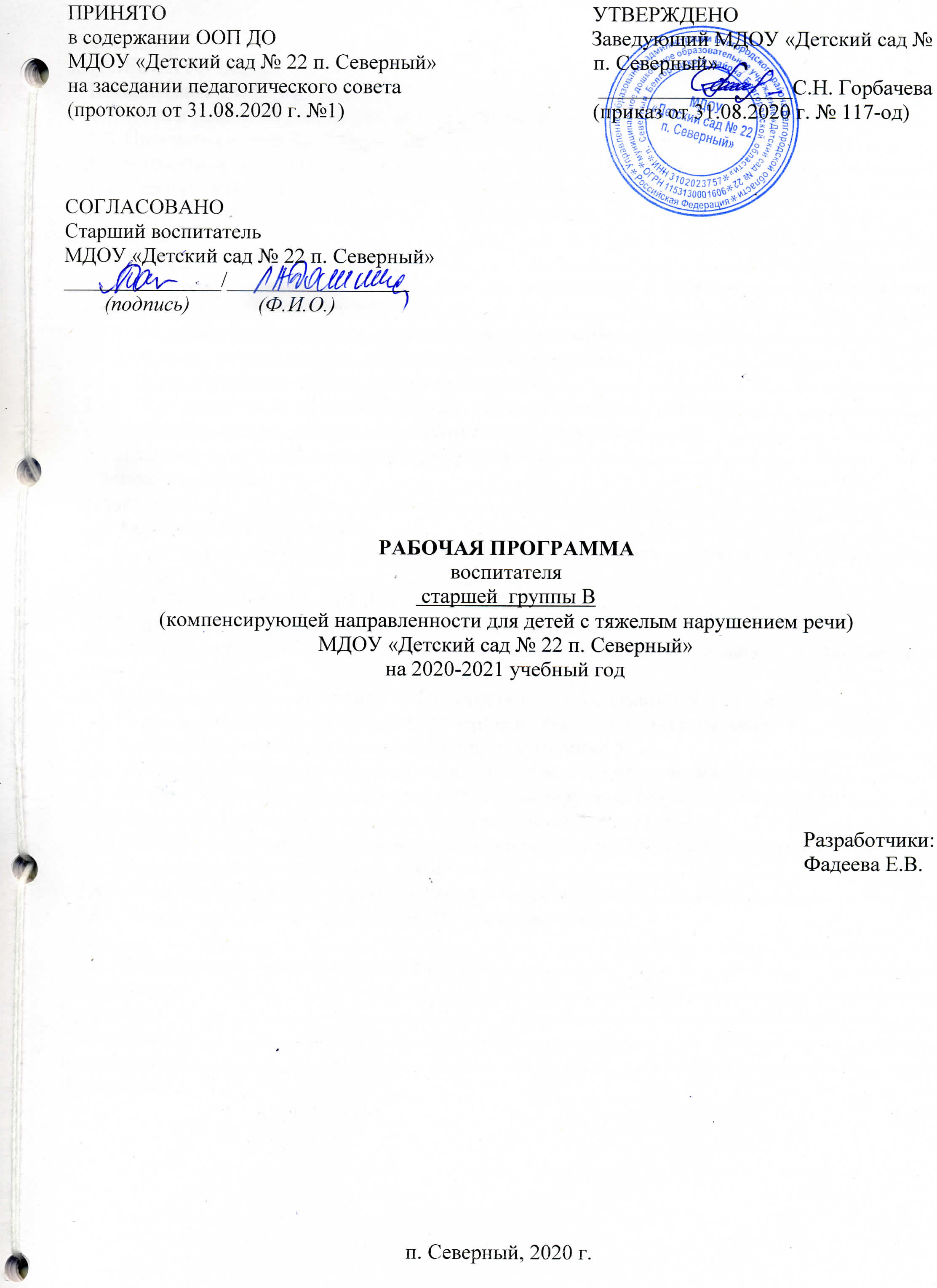 I. ЦЕЛЕВОЙ РАЗДЕЛПояснительная запискаРабочая программа подготовительной группы компенсирующей направленности для детей с тяжелыми нарушениями речи (далее – Программа) обеспечивает разностороннее развитие детей в возрасте от 5 до 6 лет с учетом их возрастных и индивидуальных особенностей по основным направлениям (далее – образовательные области) –  физическому, социально-коммуникативному, познавательному, речевому и художественно-эстетическому развитию. Программа направлена на создание условий развития ребенка, открывающих возможности для его позитивной социализации,  личностного развития, развития инициативы и творческих способностей на основе сотрудничества с взрослыми и сверстниками и соответствующим возрасту видам деятельности, создание развивающей образовательной среды, которая представляет собой систему условий социализации и индивидуализации детей.   Программа  разработана в соответствии  с «Комплексной образовательной программой дошкольного образования для детей с тяжёлыми нарушениями речи (общим недоразвитием речи) с 3 до 7 лет»  Н. В. Нищевой, часть формируемая участниками образовательных отношений представлена парциальными программами:«Мир Белогорья, я и мои друзья» / Л.Н. Волошина«Цветной мир Белогорья» /Л.В. Серых, Н.В. Косова, Н.В. Яковлева«Белгородоведение» / Т.М. Стручаева, Н.Д. Епачинцева  Программа утверждена в содержании Адаптированной основной образовательной программы дошкольного образования МДОУ «Детский сад №22 для детей с   тяжелыми нарушениями речи».       Нормативной правовой основой для разработки явились следующие нормативно-правовые документы:Федеральный закон от 29 декабря 2012 г. № 273-ФЗ «Об образовании в Российской Федерации» Указ Президента Российской Федерации от 07 мая 2018г. № 204 «О национальных целях и стратегических задачах развития Российской Федерации на период до 2024 года»«Федеральный государственный образовательный стандарт дошкольного образования». Приказ Министерства образования и науки Российской Федерации от 17 октября 2013 г. № 1155Приказ Министерства образования и науки Российской Федерации от 30 августа 2013 года N1014 «Об утверждении порядка организации и осуществления образовательной деятельности по основным общеобразовательным программам – образовательным программам дошкольного образования»Постановлением Главного государственного санитарного врача Российской федерации от 15 мая 2013 г. №26 г. Москва «Об утверждении СанПиН 2.4.1.3049-13 «Санитарно - эпидемиологические требования к устройству, содержанию и организации режима работы дошкольных образовательных организаций», с изменениями и дополнениями 2019 г.5. Санитарно-эпидемиологическими правилами п. 3.1/2.4.3598-20 «Санитарно-эпидемиологические требования к устройству, содержанию и организации работы образовательных организаций и других объектов социальной инфраструктуры для детей и молодежи в условиях распространения новой коронавирусной инфекции (COVID-19)».Письмо Министерства образования и науки РФ от 28.02.2014 № 08-249 «Комментарии к ФГОС дошкольного образования»Постановления Правительства Белгородской области от 20 января 2020 г. № 17-пп «Об утверждении Стратегии развития образования Белгородской области «Доброжелательная школа» на период 2020-2021 года»Программа максимально учитывает условия и специфику деятельности МДОУ «Детский  сад № 22 п. Северный».Настоящей рабочей программой описывается система и направления работы педагога с детьми с тяжелыми нарушениями речи (общее недоразвитие речи, далее ОНР) с целью осуществления качественного планирования образовательного процесса и выработки новых подходов к его осуществлению, для развития личности ребенка-дошкольника и формирования его ориентиров.Срок реализации рабочей программы 1 учебный год .Программа направлена на создание условий развития дошкольников, открывающих возможности для позитивной социализации ребёнка с тяжелыми нарушениями речи, его всестороннего личностного развития, развития инициативы и творческих способностей на основе сотрудничества со взрослыми и сверстниками в соответствующих дошкольному возрасту видам деятельности.Программа определяет условия и формы коррекционно-педагогической помощи детям с тяжелыми нарушениями речи (ОНР) и содержание работы в каждой из пяти образовательных областей: (социально-коммуникативное развитие, познавательное развитие, речевое развитие, художественно-эстетическое развитие, физическое развитие).Планирование работы во всех пяти образовательных областях учитывает особенности речевого и общего развития детей. Комплексность педагогического воздействия направлена на выравнивание речевого и психофизического развития детей и обеспечение их всестороннего гармоничного развития.Образовательная деятельность детей в течение дня регулируется режимом дня, в течение недели и учебного года - учебным планом. Программа предусматривает групповую, подгрупповую и индивидуальные формы организации образовательной деятельности с детьми 1.1. Цели и задачи по реализации рабочей программыЦель программы: проектирование модели коррекционно – развивающей психолого-педагогической работы, максимально обеспечивающей создание условий для развития ребенка с тяжелым нарушением речи, его позитивной социализации, личностного развития максимально обеспечивающей создание условий для развития ребенка с тяжелым, развития инициативы и творческих способностей  в соответствующих возрасту видах деятельности на основе полной интеграции всех специалистов ДОУ и родителей. Задачи реализации программы:1.Овладение самостоятельной, связной, грамматически правильной речью и коммуникативными навыками, фонетической системой русского языка, элементами грамоты, что формирует психологическую готовность к обучению в школе и обеспечивает преемственность со следующей ступенью системы общего образования.2.Охрана и укрепление физического и психического здоровья детей, в том числе их эмоционального благополучия.3.Формирование оптимистического отношения к окружающему, дающего возможность ребенку жить и развиваться, обеспечивая его позитивное эмоционально-личностное и социально-коммуникативное развитие.4.Обучение родителей (законных представителей) педагогическим технологиям сотрудничества со своим ребенком, приемам и методам воспитания и обучения, оказание им психологической поддержки.Вариативные:Формирование целостной картины мира на основе краеведения.Приобщение к традициям Белгородского края, к традициям России, к традициям семьи.Формирование нравственных качеств, чувства патриотизма.Приобщение детей к изучению родного края через исследовательскую и проектную деятельность совместно со взрослыми.Воспитание бережного отношения к объектам природы. Коррекционно-развивающая деятельность направлена на:• коррекцию нарушений и отклонений в развитии у детей;• формирование у них представлений об окружающем мире и самих себя в нем;• воспитание трудолюбия, любви к окружающей природе;• успешную адаптацию к жизни в обществе;•формирование и развитие социальной, коммуникативной и интеллектуальной компетентности воспитанников;• формирование готовности к обучению в школе.Коррекционные задачи:Коррекция нарушений устной речи детей.Развитие общей, ручной, артикуляторной моторики.Коррекция дыхательной и голосовой функции.Расширение объема импрессивной и экспрессивной речи (словаря), работа по  формированию  семантической  структуры  слова,  организации семантических полей.Совершенствование восприятия, дифференциации и навыков употребления детьми грамматических форм слова и словообразовательных моделей, различных типов синтаксических конструкций.Совершенствование навыков связной речи детей.Коррекция нарушений фонетической стороны речи, по развитию фонематических процессов.Формирование мотивации детей к школьному обучению, обучение их основам грамоты.Активизация познавательной деятельности детей.Коррекция недостатков эмоционально-личностного и социального развития.Обучение родителей (законных представителей) педагогическим технологиям сотрудничества со своим ребенком, приемам и методам воспитания и обучения, оказание им психологической поддержки.1.2. Принципы и подходы к формированию рабочей программыпринцип индивидуализации, учета возможностей, особенностей развития и потребностей каждого ребенка;  принцип признания ребенка полноценным участником (субъектом) образовательных процесса;принцип поддержки инициативы  детей  в  различных  видах  деятельности (познавательно-исследовательской,  игровой,  изобразительной,  трудовой, коммуникативной,  двигательной,  восприятия  художественной  литературы  и фольклора, конструировании, музыкальной) и формирование познавательных интересов каждого ребенка;принцип интеграции всех специалистов;принцип конкретности и доступности учебного материала, соответствия требований, методов, приемов и условия образования индивидуальным и возрастным особенностям детей;принцип систематичности и взаимосвязи учебного материала;принцип постепенной подачи учебного материала;принцип концентрического наращивания информации в каждой возрастной группе по всем пяти образовательным областям.1.3. Возрастные особенности развития детей 5-6 летХарактеристика возрастных особенностей детей от 5 до 6 лет Дети шестого года жизни уже могут распределять роли до начала игры и строить свое поведение, придерживаясь роли. Игровое взаимодействие сопровождается речью, соответствующей и по содержанию, и интонационно взятой роли. Речь, сопровождающая реальные отношения детей, отличается от ролевой речи. Дети начинают осваивать социальные отношения и понимать подчиненность позиций в различных видах деятельности взрослых, одни роли становятся для них более привлекательными, чем другие. При распределении ролей могут возникать конфликты, связанные субординацией ролевого поведения. Наблюдается организация игрового пространства, в котором выделяются смысловой «центр» и «периферия». (В игре «Больница» таким центром оказывается кабинет врача, в игре «Парикмахерская» — зал стрижки, а зал ожидания выступает в качестве периферии игрового пространства). Действия детей в играх становятся разнообразными.       Развивается изобразительная деятельность детей. Это возраст наиболее активного рисования. В течение года дети способны создать до двух тысяч рисунков. Рисунки могут быть самыми разными по содержанию: это и жизненные впечатления детей, и воображаемые ситуации, и иллюстрации к фильмам и книгам. Обычно рисунки представляют собой схематические изображения различных объектов, но могут отличаться оригинальностью композиционного решения, передавать статичные и динамичные отношения. Рисунки приобретают сюжетный характер; достаточно часто встречаются многократно повторяющиеся сюжеты с небольшими или, напротив, существенными изменениями. Изображение человека становится более детализированным и пропорциональным. По рисунку можно судить о половой принадлежности и эмоциональном состоянии изображенного человека.       Конструирование характеризуется умением анализировать условия, в которых протекает эта деятельность. Дети используют и называют разные детали деревянного конструктора. Могут заменить детали постройки в зависимости от имеющегося материала. Овладевают обобщенным способом обследования образца. Дети способны выделять основные части предполагаемой постройки. Конструктивная   деятельность может осуществляться на основе схемы, по замыслу и по условиям. Появляется конструирование в ходе совместной деятельности.      Дети могут конструировать из бумаги, складывая ее в несколько раз (два, четыре, шесть сгибаний); из природного материала. Они осваивают два способа конструирования: 1) от природного материала к художественному образу (в этом случае ребенок «достраивает» природный материал до целостного образа, дополняя его различными деталями); 2) от художественного образа к природному материалу (в этом случае ребёнок подбирает необходимый материал, для того чтобы воплотить образ).       Продолжает совершенствоваться восприятие цвета, формы и величины, строения предметов; систематизируются представления детей. Они называют не только основные цвета и их оттенки, но и промежуточные цветовые оттенки; форму прямоугольников, овалов, треугольников. Воспринимают величину объектов, легко выстраивают в ряд — по возрастанию или убыванию — до 10 различных предметов.          Однако дети могут испытывать трудности при анализе пространственного положения объектов, если сталкиваются с несоответствием формы и их пространственного расположения. Это свидетельствует о том, что в различных ситуациях восприятие представляет для дошкольников известные сложности, особенно если они должны одновременно учитывать несколько различных и при этом противоположных признаков.        В старшем дошкольном возрасте продолжает развиваться образное мышление. Дети способны не только решить задачу в наглядном плане, но и совершить преобразования объекта, указать, в какой последовательности объекты вступят во взаимодействие, и т.д. Однако подобные решения окажутся правильными только в том случае, если дети будут применять адекватные мыслительные средства. Среди них можно выделить схематизированные представления, которые возникают в процессе наглядного моделирования; комплексные представления, отражающие представления детей о системе признаков, которыми могут обладать объекты, а также представления, отражающие стадии преобразования различных объектов и явлений (представления о цикличности изменений): представления о смене времен года, дня и ночи, об увеличении и уменьшении объектов результате различных воздействий, представления о развитии и т. Кроме того, продолжают совершенствоваться обобщения, что является основой словесно - логического мышления. В дошкольном возрасте у детей еще отсутствуют представления о классах объектов. Дети группируют объекты по признакам, которые могут изменяться, однако начинают формироваться операции логического сложения и умножения классов. Так, например, старшие дошкольники при группировке объектов могут учитывать два признака: цвет и форму (материал) и т.д.         Как показали исследования отечественных психологов, дети старшего дошкольного возраста способны рассуждать и давать адекватные причинные объяснения, если анализируемые отношения не выходят за пределы их наглядного опыта.       Развитие воображения в этом возрасте позволяет детям сочинять достаточно оригинальные и последовательно разворачивающиеся истории. Воображение будет активно развиваться лишь при условии проведения специальной работы о его активизации.       Продолжают развиваться устойчивость, распределение, переключаемость внимания. Наблюдается переход от непроизвольного к произвольному вниманию.      Продолжает совершенствоваться речь, в том числе ее звуковая сторона. Дети могут правильно воспроизводить шипящие, свистящие и сонорные звуки. Развиваются фонематический слух, интонационная выразительность речи при чтении стихов в сюжетно-ролевой игре и в повседневной жизни.     Совершенствуется грамматический строй речи. Дети используют практически все части речи, активно занимаются словотворчеством. Богаче становится лексика: активно используются синонимы и антонимы.    Развивается связная речь. Дети могут пересказывать, рассказывать по картинке, передавая не только главное, но и детали.      Достижения этого возраста характеризуются распределением ролей игровой деятельности; структурированием игрового пространства; дальнейшим развитием изобразительной деятельности, отличающейся высокой продуктивностью; применением в конструировании обобщенного способа обследования образца; усвоением обобщенных способов изображения предметов одинаковой формы.      Восприятие в этом возрасте характеризуется анализом сложных форм объектов; развитие мышления сопровождается освоением мыслительных средств (схематизированные представления, комплексные представления, представления о цикличности изменений); развиваются умение обобщать, причинное мышление, воображение, произвольное внимание, речь, образ Я.     Характеристики особенностей развития детей дошкольного возраста с ОНР II уровня      На втором уровне речевого развития речевая активность  ребенка возрастает. Активный словарный запас расширяется за счет обиходной предметной и глагольной лексики. Возможно использование местоимений,  союзов и иногда простых предлогов. В самостоятельных высказываниях ребенка уже есть простые нераспространенные предложения. При этом отмечаются грубые ошибки в употреблении грамматических конструкций, отсутствует согласование прилагательных с существительными, отмечается смешение падежных форм и т. д. Понимание обращенной речи значительно развивается, хотя пассивный словарный запас ограничен, не сформирован предметный  и глагольный словарь, связанный с трудовыми действиями взрослых, растительным и животным миром. Отмечается незнание не только оттенков цветов,  но и основных цветов. Типичны грубые нарушения слоговой структуры и звуконаполняемости слов. У детей выявляется недостаточность фонетической  стороны речи (большое количество несформированных звуков).      Характеристики особенностей развития детей дошкольного возраста с ОНР III уровня    Дети с ОНР III уровня характеризуются наличием развёрнутой фразовой речи с выраженными элементами лексико – грамматического и фонетико – фонематического недоразвития. Дети могут относительно свободно общаться с окружающими, но нуждаются в постоянной помощи родителей (воспитателей), вносящих в их речь постоянные пояснения. Самостоятельное общение продолжает оставаться затруднительным и ограничено знакомыми ситуациями. Звуки, которые дети могут правильно произносить изолированно, в самостоятельной речи звучат недостаточно чётко.       Уровень фонематического восприятия детей находится в определённой зависимости от выраженности лексико – грамматического недоразвития речи. Так же нарушена звуко – слоговая структура речи, которая по - разному видоизменяет слоговой состав слов.      На этом уровне понимание речи детей приближается к низкой возрастной норме. Их же активный словарь в количественном отношении значительно беднее, чем у сверстников с нормальной речью.     Выявляется так же импрессивной аграмматизм, который проявляется в недостаточном понимании изменения значения слов, выраженных при помощи изменения приставки, суффикса и т. д.  Отмеченные недостатки в употреблении лексики, грамматики и звукопроизношения с наибольшей отчётливостью проявляются в различных формах монологической речи (пересказ, составление рассказа по одной или целой серии картин, подготовка рассказа – описания). Правильно понимая логическую взаимосвязь событий, дети ограничиваются лишь перечислением действий.  Таким образом, экспрессивная речь детей со всеми указанными особенностями может служить средством общения лишь в особых условиях, требующих постоянной помощи и побуждения в виде дополнительных вопросов, подсказок, оценочных и поощрительных суждений со стороны логопеда, воспитателей, родителей и пр.       Вне специального внимания к их речи эти дети малоактивны, в редких случаях являются инициаторами общения, недостаточно общаются со сверстниками, редко обращаются с вопросами к взрослым, не сопровождают рассказом игровые ситуации. Это обуславливает сниженную коммуникативную направленность их речи. Трудности в овладении детьми словарным запасом и грамматическим строем родного языка тормозят процесс развития связной речи и, прежде всего, своевременный переход от ситуативной формы к контекстной.     В соответствии с принципом рассмотрения речевых нарушений во взаимосвязи речи с другими сторонами психического развития, необходимо проанализировать и те особенности, которые накладывает неполноценная речевая деятельность на формирование сенсорной, интеллектуальной и аффективно – волевой сферы. Для детей с ОНР характерен низкий уровень развития основных свойств внимания. У некоторых их них отмечается недостаточная устойчивость внимания, ограниченные возможности его распределения.      Речевое отставание отрицательно сказывается и на развитии памяти. При относительно сохранной смысловой, логической памяти у таких детей заметно снижены по сравнению с нормально говорящими сверстниками вербальная память и продуктивность запоминания. Дети часто забывают сложные инструкции (трёх – четырёхступенчатые), опускают некоторые их элементы, меняют последовательность предложенных заданий. Нередки ошибки дублирования при описании предметов, картинок. У некоторых дошкольников отмечается низкая активность припоминания, которая сочетается с ограниченными возможностями развития познавательной деятельности.     Связь между речевыми нарушениями и другими сторонами психического развития обусловливает некоторые специфические особенности локомоторных функций присуще и некоторое отставание в развитии мышления. Обладая полноценными предпосылками для овладения мыслительными операциями, доступными их возрасту, дети, однако, отстают в развитии наглядно – образной сферы мышления, без специального обучения с трудом овладевают анализом и синтезом, сравнением. Для многих из них характерна ригидность мышления.Детям с ОНР наряду с общей соматической ослабленностью и замедленным развитием двигательной сферы. У значительной части детей двигательная недостаточность выражается в виде плохой координации сложных движений, неуверенности в воспроизведении точно дозированных движений, снижении скорости и ловкости их выполнения. Наибольшие трудности представляет выполнение движений по словесной и особенно много - 8ступенчатой инструкциям. Дети отстают от нормально развивающихся сверстников в точном воспроизведении двигательного задания по пространственно – временным параметрам, нарушают последовательность элементов действия, опускают его составные части.  Характеристика группы.Направленность группы – компенсирующего вида. Списочный состав – 14 детейДети обучающиеся по АООП для детей с тяжелыми нарушениями речи  – 14Дети с ОВЗ и инвалиды: 14-дети с ОВЗ- 14-дети с ОВЗ имеющие инвалидность- 0Характеристика кадрового потенциала педагогов группы.Реализация РП группы осуществляется квалифицированными педагогами:Фадеева Елена Валерьевна – имеет высшее педагогическое образование, первая квалификационная категорию.Калиманова Лина Станиславовона - имеет высшее педагогическое образование,Индивидуальные особенности обучающихся.Все воспитанники группы русскоязычные. По гендерному разделению группа составляет 8 мальчиков и 6  девочек. Распределение детей по группам здоровья:Социальный статус семей.Воспитанники старшая «А» группы МДОУ – дети из семей различного социального статуса. Общее число семей – 141.4. Планируемые результаты как целевые ориентиры программы.Результаты освоения программы представлены в виде целевых ориентиров дошкольного образования, которые представляют собой социально-нормативные возрастные характеристики возможных достижений ребёнка   на   этапе   завершения   уровня   дошкольного   образования.Целевые ориентиры дошкольного детства к 5-6  годам. Ребёнок овладевает основными культурными способами деятельности, проявляет инициативу и самостоятельность в разных видах деятельности – игре, общении, познавательно-исследовательской деятельности, конструировании и др. Способен выбирать себе род занятий, участников по совместной деятельности. Ребёнок обладает установкой положительного отношения к миру, к разным видам труда, другим людям и самому себе, обладает чувством собственного достоинства.Способен договариваться, учитывать интересы и чувства других, сопереживать неудачам и радоваться успехам других, адекватно проявляет свои чувства, в том числе чувство веры в себя, старается разрешать конфликты.Активно взаимодействует со сверстниками и взрослыми, участвует в совместных играх.Ребёнок обладает развитым воображением, которое реализуется в разных видах деятельности, и, прежде всего, в игре; ребёнок владеет разными формами и видами игры, различает условную и реальную ситуации, умеет подчиняться разным правилам и социальным нормам.Ребёнок достаточно хорошо владеет устной речью, может выражать свои мысли и желания, может использовать речь для выражения своих мыслей, чувств и желаний, построения речевого высказывания в ситуации общения, может выделять звуки в словах, у ребёнка складываются предпосылки грамотности. У ребёнка развита крупная и мелкая моторика; он подвижен, вынослив, владеет основными движениями, может контролировать свои движения и управлять ими.Ребёнок способен к волевым усилиям, может следовать социальным нормам поведения и правилам в разных видах деятельности, во взаимоотношениях со взрослыми и сверстниками, может соблюдать правила безопасного поведения и личной гигиены.Ребёнок проявляет любознательность, задаёт вопросы взрослым и сверстникам, интересуется причинно-следственными связями, пытается самостоятельно придумывать объяснения явлениям природы и поступкам людей, склонен наблюдать, экспериментировать.Обладает начальными знаниями о себе, о природном и социальном мире, в котором он живёт.Знаком с произведениями детской литературы, обладает элементарными представлениями из области живой природы, естествознания, математики, истории и т.п.Ребёнок способен к принятию собственных решений, опираясь на свои знания и умения в различных видах деятельности.Сформирован устойчивый интерес дошкольников к играм с элементами спорта, спортивным упражнениям, желание использовать их в самостоятельной двигательной деятельности; дети владеют правильной техникой выполнения элементов спортивных игр; имеют высокий уровень развития двигательных способностей. Сформированы положительные морально-волевые качества. Сформированы навыки и стереотипы здорового образа жизни. У детей сформированы знания о родном городе Белгороде, его культурных и исторических ценностях, природном богатстве. Дошкольники проявляют активный интерес к истории родного края. Сформированы представления об основных профессиях людей, живущих в городе. Дети проявляют интерес к труду взрослых, осознают его значимость для благополучия жителей Белгорода1.5. Часть, формируемая участниками образовательных отношенийОсновной контингент воспитанников дошкольного учреждения – россияне, родной язык которых – русский. Образовательный процесс ведется на русском языке. Умеренный континентальный климат Белгородского района позволяет организовывать прогулки воспитанников на свежем воздухе круглый год в течение 3-4 часов в зависимости от возрастных особенностей детей.   Расположение образовательного учреждения в природной зоне способствует созданию условий для проявления активной позиции ребенка в познании природы, самостоятельного решения детьми проблемных ситуаций природоведческого содержания, экспериментирования, наблюдения, а также позволяет включать в организацию физкультурно-оздоровительной работы походы по туристическому маршруту. Используя в работе национально-культурные особенности родного края, мы приобщаем детей к истокам национальной культуры и формируем следующее:основные представления об этнокультурных особенностях Белгородской области на основе ознакомления с произведениями художников, поэтов, писателей, композиторов, с экспонатами этнографического музея «Родные истоки»;  знание материала и техник художественной деятельности, традиционные для Белгородской области; знания об истории родного города и его достопримечательностях. «Белгородоведение» / Т.М. Стручаева, Н.Д. ЕпачинцеваЦель программы «Белгородоведение»: социально-нравственное становление дошкольников, направленное на развитие личности посредством приобщения детей к культуре родного края, формирование исторического и патриотического сознания у детей через изучение истории, культуры, природы Белогорья.Задачи интегрированного курса «Белгородоведение» для детей дошкольного возраста: формирование у дошкольников целостной картины мира на основе краеведения;  приобщение к традициям Белгородского края, к традициям России, к традициям семьи;  формирование нравственных качеств, чувства патриотизма, толерантного отношения ко всем людям, населяющим нашу многонациональную Белгородскую область и Россию;  приобщение детей к изучению родного края через элементы исследовательской и проектной деятельности совместно со взрослыми; воспитание бережного отношения к объектам природы и результатам труда людей в регионе и в целом в России. Планируемые результаты при реализации задач регионального компонента:Ребеноксформированы навыки и стереотипы здорового образа жизни;сформирован устойчивый интерес к играм с элементами спорта, спортивным упражнениям, сформировано желание использовать их в самостоятельной двигательной деятельности;имеет первичные представления об истории родного края; достопримечательностях о людях, прославивших Белгородскую область;знает государственную символику родного города;проявляет заботу о своей семье, знает и поддерживает семейные традиции;знает культурные традиции русского народа;проявляет интерес к народному творчеству, народным промыслам, узнает и называет изделия народного промысла Белгородской области (народная глиняная игрушка и др.), предметы русского быта, элементы народного костюма;знает представителей растительного и животного мира Белгородской области.проявляет эмоциональную отзывчивость при участии в социально значимых делах, событиях; отражает свои впечатления о малой родине в предпочитаемой деятельности (рассказывает, изображает, воплощает образы в играх, разворачивает сюжет и т.д.);охотно участвует в общих делах социально-гуманистической направленностипроявляет интерес к малой родине, родному краю, их истории, необычным памятникам, зданиям; к событиям настоящего и прошлого родного края; стремление к знакомству с его культурой; активно включается в деятельность, связанную с прошлым и настоящим родного края.проявляет самостоятельность, самостоятельно может рассказать о малой родине, родном крае (их достопримечательностях, природных особенностях, выдающихся людях), использует народный фольклор, песни, народные игры в самостоятельной и совместной деятельности, общении с другими детьми и взрослыми;обладает начальными знаниями о себе, об истории своей семьи, ее родословной; об истории Белгородчины; о том, как люди заботятся о красоте и чистоте своего родного поселка; о богатствах недр Белгородского края (полезных ископаемых); о природно-климатической зоне (черноземье, степь), о животном и растительном мире; о большом вкладе в Победу над фашистами во время Великой Отечественной войны; о промыслах (Борисовская керамика);знает названия главной площади, достопримечательностей Белгородского края, рек, протекающих в городе; фамилии белгородских писателей (Ю.Макаров, В.Колесник, Ю.Дубравный); другие близлежащие населенные пункты и крупные города Белгородской области; Белгород - главный город Белгородской области.«Мир Белогорья, я и мои друзья» - парциальная программа дошкольного образования/Л.Н. ВолошинаЦель программы - Обеспечение социально-коммуникативного развития детей 3-8 лет на основе социокультурных традиций Белгородской области, с учетом индивидуальных и возрастных особенностей дошкольников, потребностей детей и их родителейЗадачи программы:Формирование уважительного отношения и чувства принадлежности к своей семье, малой родине и России, представление о социокультурных ценностях, традициях и праздниках;Развитие игровой, познавательно-исследовательской, проектной деятельности, представлений о себе и других людях (различия между людьми разного пола, настроения, чувства и переживания, взаимоотношения между людьми);Расширение «зоны ближайшего развития» путем включения дошкольников в развивающие формы совместной деятельности со взрослыми и с друг другом с учетом социокультурных традиций Белогорья;Развитие у детей способности к инициативному и самостоятельному  действию по решению социально-коммуникативных задач на основе социокультурных традиций Белгородской области«Цветной мир Белогорья» - парциальная программа дошкольного образования (художественно-эстетическое развитие)Цель программы: обеспечение художественно-эстетического развития детей 3-8 на основе художественных традиций Белгородчины с учетом индивидуальных и возрастных особенностей дошкольников, потребностей детей и родителей.Задачи программы:Содействовать развитию любознательности и познавательной мотивации на основе ценностно-смыслового восприятия и понимания произведений искусства (словесного, музыкального, изобразительного: живописи, графики, декоративно-прикладного творчества), мира природы Белогорья;Способность раскрытию разнообразия видов и жанров искусства Белогорья как результата творческой  деятельности человека;Содействовать формированию эстетического и бережного отношения к художественным традициям родного края как отражению жизни своего народа во всем ее многообразии, к окружающей действительности. II. СОДЕРЖАТЕЛЬНЫЙ РАЗДЕЛ2.1. Содержание и основные направления  образовательной и коррекционной деятельности по реализации образовательных областей.2.1.1. Образовательная область «Социально-коммуникативное развитие»Формирование у детей общепринятых норм поведения. Приобщать детей к моральным ценностям человечества. Формировать нравственное сознание и нравственное поведение через создание воспитывающих ситуаций. Продолжать знакомить с принятыми нормами и правилами поведения, формами и способами общения. Воспитывать честность, скромность, отзывчивость, способность сочувствовать и сопереживать, заботиться о других, помогать слабым и маленьким, защищать их. Учить быть требовательным к себе и окружающим. Прививать такие качества, как коллективизм, человеколюбие, трудолюбие. Формировать представления о правах и обязанностях ребенка. Формирование гендерных и гражданских чувствФормирование образа Я.Воспитывать у мальчиков внимательное отношение к девочкам.Воспитывать в девочках скромность, умение заботиться об окружающих.Воспитывать любовь к родному городу, малой родине, родной стране, чувство патриотизма.   Развитие игровой и театрализованной деятельности Насыщать игрой всю жизнь детей в детском саду. Учить детей самостоятельно организовывать игровое взаимодействие, осваивать    игровые способы действий, создавать проблемно- игровые ситуации, овладевать   условностью игровых действий, заменять предметные действия  действиями с        предметами - заместителями, а затем и словом, отражать в игре  окружающую действительность. Развивать в  игре  коммуникативные навыки,  эмоциональную отзывчивость чувства  окружающих людей, подражательность, творческое  воображение,  активность, инициативность,  самостоятельность. Учить справедливо оценивать свои поступки и поступки товарищей.Подвижные игрыУчить детей овладевать основами двигательной и гигиенической культуры.  Обеспечивать  необходимый  уровень  двигательной  активности. Совершенствовать навыки ориентировки в пространстве. Учить организовывать    игры-соревнования, игры- эстафеты, участвовать в них, соблюдать правила. Способствовать развитию жизненной активности, настойчивости, произвольности поведения, организованности, чувства справедливости. Настольно-печатные дидактические игры Совершенствовать  навыки  игры  в  настольно - печатные  дидактические  игры (парные картинки, лото, домино, игры- «ходилки», головоломки), учить  устанавливать и соблюдать правила в игре. Обогащать в игре знания и представления об окружающем мире. Развивать интеллектуальное мышление, формировать навыки абстрактных представлений. Развивать дружелюбие и дисциплинированность. Сюжетно-ролевая игра    Обогащать и расширять социальный опыт детей. Совершенствовать способы взаимодействия в игре со сверстниками. Развивать коммуникативные навыки на    основе общих игровых интересов. Учить самостоятельно организовывать сюжетно-ролевую игру,  устанавливать и соблюдать правила,  распределять  роли,                  прогнозировать ролевые действия и ролевое поведение,  согласовывать  свои           действия с действиями других участников игры. Учить расширять игровой сюжет  путем объединения нескольких сюжетных линий. Развивать эмоции, воспитывать  гуманные чувства к окружающим.Театрализованные игры  Развивать умение инсценировать стихи, песенки, разыгрывать сценки по знакомымсказкам. Совершенствовать творческие способности, исполнительские            навыки, умение взаимодействовать с другими персонажами. Воспитывать  артистизм,          эстетические чувства, развивать эмоции, воображение, фантазию,  умение  перевоплощаться, духовный потенциал.Совместная трудовая деятельность. Расширять представления детей о труде взрослых и его общественном            значении, прививать интерес к труду взрослых.Знакомить с профессиями взрослыхв разных сферах деятельности,их трудовыми действиями, результатами                   деятельности. Прививать желание выполнять трудовые поручения, проявлять при этом        творчество, инициативу, ответственность. Учить доводить дело до конца, бережно относиться к объектам трудовой деятельности, материалам и инструментам. Совершенствовать навыки самообслуживания.   Прививать желание участвовать в хозяйственно-бытовой деятельности, наводить порядок в группе и на участке, выполнять обязанности дежурных по столовой, на занятиях, в уголке природы.Развивать желание заниматься ручным трудом, ремонтировать вместе со        взрослыми книги, игры, игрушки; изготавливать поделки из природного материала; делать игрушки для сюжетно-ролевых игр.Формирование основ безопасности в быту, социуме, природе. Формирование предпосылок экологического сознанияУчить детей соблюдать технику безопасности в быту, дома и в детском саду, на улицах города, в скверах и парках, в общественных местах, за городом, в лесу, вблизи водоемов. Совершенствовать знание правил дорожного движения, продолжать знакомить с некоторыми дорожными знаками (Дети. Пешеходный переход. Подземный пешеходный переход. Остановка общественного транспорта. Велосипедная дорожка).Продолжать знакомить детей с работой специального транспорта. Познакомить с работой службы МЧС.Закрепить правила поведения с незнакомыми людьми. Закрепить знание каждым ребенком своего домашнего адреса, телефона, фамилии, имени и отчества родителей.Расширять  представления  о  способах взаимодействия  с растениями  и           животными.  Закреплять  представления  о   том,  что общаться  с  животными         необходимо так, чтобы не причинять вреда ни им, ни себе. Основные задачи коррекционно-развивающей работы Включение ребенка в совместную деятельность и формирование навыков взаимодействия «ребенок — взрослый», «ребенок — ребенок»; создание ситуаций, требующих от детей использования связной речи в общении друг с другом и с взрослыми (в различных видах деятельности); - стимуляция интереса ребенка к игровой деятельности и умения участвовать в игре; обучение выполнению правил в подвижных и дидактических играх.       Педагогические ориентиры социально-коммуникативного развития   детей 5-6 лет с ТНР:     Ребенок: выполняет взаимосвязанные ролевые действия, понимает и называет свою роль;выполняет ролевые действия, изображающие социальные функции людей; - участвует в распределении ролей до начала игры; выполняет знакомые ролевые действия в соответствии с содержанием игры, использует их в различных ситуациях, тематически близких уже освоенной игре; - отображает в игровых действиях отношения между людьми (подчинение, сотрудничество); использует в ходе игры различные натуральные предметы, их модели, предметы заместители; передает в сюжетно-ролевых и театрализованных играх различные виды социальных отношений; вступает в ролевое взаимодействие с детьми; - стремится к самостоятельности, проявляет относительную независимость от взрослого; проявляет доброжелательное отношение к детям, взрослым, оказывает помощь в процессе деятельности, благодарит за помощь .2.1.2.Образовательная область «Познавательное развитие»Формирование элементарных математических представлений.Формировать навыки количественного и порядкового счета в пределах 10  с  участием слухового, зрительного и двигательного анализаторов. Закрепить  в  речи  количественные  и  порядковые  числительные,  ответы  на  вопросы: Сколько всего? Который по счету? Совершенствовать навык отсчитывания  предметов из большего количества в пределах 10. Учить сравнивать рядом стоящие числа (со зрительной опорой).Совершенствовать навык сравнения групп множеств и их уравнивания разными способами. Познакомить с составом числа из единиц в пределах 5.  Формировать представление о том, что предмет можно делить на равные  части, что целое больше части. Учить называть части, сравнивать целое и часть.    Формировать представление о том, что результат счета не зависит от расположения предметов и направления счета. Формировать навык сравнения двух предметов по величине (высоте, ширине, длине) с помощью условной меры; определять величину предмета на  глаз, пользоваться  сравнительными  прилагательными  (выше,  ниже,  шире,  уже,  длиннее, короче).  Совершенствовать навык раскладывания предметов  в возрастающем и          убывающем порядке в пределах 10. Учить измерять объем условными мерками. Совершенствовать умение узнавать и различать плоские и объемные геометрические фигуры  (круг, овал,  квадрат, прямоугольник, треугольник, шар,     куб,  цилиндр),  узнавать их форму в предметах ближайшего окружения.Формировать  представление  о  четырехугольнике;  о  квадрате  и  прямоугольнике как о его разновидностях. Совершенствовать навыки ориентировки в пространстве и на плоскости.      Формировать навыки ориентировки по простейшей схеме, плану. Учить понимать и обозначать в речи положение одного предмета по отношению к другому.Закрепить представления о смене времен года и их очередности, о смене частей  суток    их  очередности.  Сформировать  представление  о  таком временном отрезке, как неделя, об очередности дней недели.  Сенсорное развитие Совершенствовать умение обследовать предметы разными способами. Развивать глазомер в специальных упражнениях и играх. Учить воспринимать предметы, их свойства; сравнивать предметы; подбирать группу предметов по заданному признаку. Развивать цветовосприятие и цветоразличение, умение различать цвета по     насыщенности; учить называть оттенки цветов. Сформировать представление о расположении цветов в радуге. Продолжать знакомить с геометрическими формами и фигурами; учить использовать в качестве эталонов при сравнении предметов плоскостные и объемные фигуры.Формирование целостной картины мира. Познавательно-исследовательская деятельность     Расширять  представления  о   родной   стране  как о многонациональном  государстве, государственных праздниках, родном городе и его   достопримечательностях.Формировать представление о российской армии и профессиях военных,  о   почетной обязанности защищать Родину. Совершенствовать умение ориентироваться в детском саду и на участке  детского сада. Закрепить и расширить представления о профессиях работников детского сада. Формировать  представление  о  родословной  своей  семьи.  Привлекать  к   подготовке семейных праздников. Приобщать к участию в совместных с родителями занятиях, вечерах досуга, праздниках. Расширять представления о предметах ближайшего окружения, их   назначении, деталях и частях, из которых они состоят; материалах, из которых они сделаны. Учитьсамостоятельно характеризовать свойства и качества предметов, определять цвет, величину, форму.                Расширять представления о профессиях, трудовых действиях взрослых.        Формировать представления об инструментах, орудиях труда, нужных представителям разных профессий; о бытовой технике. Учить сравнивать и классифицировать предметы по разным признакам. Формировать первичные экологические знания. Учить детей наблюдать         сезонные изменения в природе и устанавливать  причинно-следственные   связи  между природными явлениями. Углублять представления о растениях и животных.Расширять представления об обитателях уголка природы и уходе за ними.              Воспитывать ответственность за них.  Систематизировать знания о временах года и частях суток. Формировать первичные представления о космосе, звездах, планетах.Основные задачи коррекционно-развивающей работы.Знакомство с различными свойствами предметов на основе операций с ними (форма, величина, цвет), их различение в процессе сопоставления, сравнения; - развитие основных функциональных уровней памяти; формирование операций сравнения, обобщения, классификации; развитие способностей мысленного сопоставления объектов, установления сходства или различия предметов по каким-либо признакам, объединение предметов и явлений действительности в группу по общему признаку, распределение предметов по группам (игры в лото, домино, «Парные картинки», «Почтовый ящик», «Найди лишнее»; понимание сюжетных картинок; группировка по темам, например, «Игрушки», «Посуда», и т. п.); - обучение пониманию содержания и смысла сюжетных картинок; - обучение мысленному установлению связей, объединению предметов, их частей или признаков («Дополни до целого», « Сложи картинку» и т.п.); обучение пониманию иносказательного смысла загадок. Педагогические ориентиры познавательного развития детей 5-6 лет с ТНР: Ребенок:создает предметный рисунок с деталями, меняя замысел по ходу изображения; создает предметные конструкции из пяти-шести деталей (по образцу, схеме, условиям, замыслу); - осваивает конструирование из бумаги и природного материала; - выбирает из нескольких одну карточку по названию цвета или формы; располагает по величине пять-семь предметов одинаковой формы; занимается продуктивным видом деятельности, не отвлекаясь, в течение некоторого времени (15–20 минут); устанавливает причинно-следственные связи между условиями жизни, внешними и функциональными свойствами в животном и растительном мире на основе наблюдений и практического экспериментирования;осуществляет «пошаговое» планирование с последующим словесным отчетом о последовательности действий сначала с помощью взрослого, к концу периода обучения, самостоятельно;находит и различает простейшие графические образцы, конструирует из плоскостных элементов (геометрическая мозаика, геометрические фигуры) и из палочек; моделирует целостный образ предмета из отдельных фрагментов (конструкторские наборы, сборно-разборные игрушки, разрезные картинки);использует конструктивные умения в ролевых играх; имеет представления о независимости количества элементов множества от пространственного расположения предметов, составляющих множество, и их качественных признаков; осуществляет элементарные счетные действия с множествами предметов на основе слухового, тактильного и зрительного восприятия; - анализирует объект, воспринимая его во всем многообразии свойств, определяет элементарные отношения сходства и отличия;имеет представления о времени на основе наиболее характерных признаков (по наблюдениям в природе, по изображениям на картинках); узнает и называет реальные явления и их изображения: контрастные времена года (лето и зима) и части суток (день и ночь);действует по правилу или по инструкции в предметно-практических и игровых ситуациях;использует схему для ориентировки в пространстве;распределяет предметы по группам на основе общего признака (одежда, обувь, посуда); - запоминает по просьбе взрослого шесть-семь названий предметов.2.1.3. Образовательная область «Речевое развитие»В связи со спецификой речевого и психофизического развития детей с ОВЗ  особое внимание уделяется постановке, планированию и решению задач образовательной области «Речевое развитие». Все педагоги и специалисты, работающие с воспитанниками данной группы под руководством и в тесной взаимосвязи с учителем - логопедом закрепляют сформированные или скорректированные им (учителем-логопедом) речевые навыки и следят за речью детей; в различной степени и последовательности занимаются коррекционно-развивающей работой и участвуют в исправлении речевых нарушений; участвуют в развитии предпосылок, необходимых для эффективного формирования и совершенствования речевой деятельности детей, а также связанных с ней процессов. Задачи: Демонстрировать и окружать детей речью взрослых естественной, грамматически правильно оформленной, доступной пониманию детей. Создавать специальные условия и коммуникативные ситуации для актуализации и развития диалогической и монологической речи детей. Расширять возможности понимания детьми речи параллельно с расширением их представлений об окружающей действительности и формированием познавательной деятельности. Обогащать, уточнять, активизировать и систематизировать пассивный и активный словарь. Формировать навыки словоизменения и словообразования в импрессивной и экспрессивной речи. Формировать синтаксические стереотипы и работать над усвоением синтаксических связей в составе предложения. Осуществлять коррекцию нарушений дыхательной и голосовой функций. Создавать благоприятные условия для последующего формирования функций фонематической системы. Осуществлять коррекцию нарушений фонетической стороны речи, развивать фонематические процессы.               Развитие словаря     Уточнить и расширить запас представлений на основе наблюдения и осмысления    предметов и явлений окружающей действительности, создать достаточный запас словарных образов.                                                                                  Обеспечить переход от накопленных представлений и пассивного речевого  запаса к активному использованию речевых средств.   Расширить объем правильно произносимых существительных - названий  предметов, объектов, их частей по всем изучаемым лексическим темам. Учить группировать предметы по признакам их соотнесенности и на этой      основе развивать понимание обобщающего значения слов, формировать доступные   родовые и видовые обобщающие понятия.    Расширить глагольный словарь на основе работы по усвоению понимания     действий, выраженных приставочными глаголами; работы по усвоению пониманиядействий, выраженных личными и возвратными глаголами.  Учить различать, выделять в словосочетаниях названия признаков предметов по их назначению и по вопросам Какой? Какая? Какое?, обогащать активный словарь относительными прилагательными со значением соотнесенности с продуктами питания, растениями, материалами; притяжательными  прилагательными, прилагательными с ласкательным значением. Учить сопоставлять предметы и явления и на этой основе обеспечить              понимание и использование в речи слов-синонимов и слов-антонимов. Расширить понимание значения простых предлогов и активизировать их       использование в речи. Обеспечить  усвоение  притяжательных  местоимений,  определительных      местоимений, указательных наречий, количественных и порядковых числительных и их использование в экспрессивной речи. Закрепить понятие слово и умение оперировать им.Формирование и совершенствование грамматического строя речиОбеспечить  дальнейшее  усвоение  и  использование  в  экспрессивной  речи некоторых форм словоизменения:окончаний имен существительных в единственном и множественном числе в именительном падеже,в косвенных падежах без предлог и с простыми предлогами; окончаний глаголов  настоящего времени, глаголов мужского и женского рода в прошедшем времени.   Обеспечить практическое усвоение некоторых способов словообразования  и на этой основе использование в экспрессивной речи существительных и прилагательных с уменьшительно-ласкательными суффиксами, существительных  с суффиксами -онок-, -енок-, -ат-, -ят-, глаголов с различными приставками.Научить образовывать и использовать в экспрессивной речи относительные и притяжательные прилагательные. Совершенствовать навык согласования прилагательных и числительных  с    существительными в роде, числе, падеже. Совершенствовать умение составлять простые предложения по вопросам,  по картинке и по демонстрации действия, распространять их однородными  членами. Сформировать умение составлять простые предложения с противительными союзами, сложносочиненные и сложноподчиненные предложения. Сформировать понятие предложение и умение оперировать им, а также  навык анализа простого двусоставного предложения из двух- трех слов (без  предлога).       Развитие  просодической стороны речи          Формировать правильное речевое дыхание и длительный ротовой выдох.Закрепить навык мягкого голосоведения.     Воспитывать умеренный темп речи по подражанию педагогу и в            упражнениях на координацию речи с движением.  Развивать ритмичность речи, ее интонационную выразительность, модуляцию голоса.Коррекция произносительной стороны речиЗакрепить правильное произношение имеющихся звуков в игровой и свободной речевой деятельности. Активизировать движения речевого аппарата, готовить его к    формированию звуков всех групп.      Сформировать правильные  уклады  шипящих, аффрикат, йотированных,    сонорных звуков,автоматизировать поставленные звуки в свободной речевой и игровой деятельности.        Работа над слоговой структурой словаCовершенствовать умение различать на слух длинные и короткие слова. Учить запоминать и воспроизводить цепочки слогов со сменой ударения и    интонации, цепочек слогов с разными согласными и одинаковыми гласными;цепочек слогов со стечением согласных. Обеспечить дальнейшее усвоение и использование в речи слов различной  звукослоговой структуры. Сформировать навыки слогового анализа и синтеза слов, состоящих из  двух слогов, одного слога, трех слогов. Закрепить понятие слог и умение оперировать им.Совершенствование фонематического восприятия, навыков звукового анализа и синтезаСовершенствовать умение различать на слух гласные звуки.Закрепить представления о гласных,согласных звуках,их отличительных признаках. Упражнять в различении на слух гласных и согласных звуков,  в подборе слов на заданные гласные и согласные звуки. Формировать умение различать на слух согласные звуки, близкие по      артикуляционным признакам в ряду звуков, слогов, слов, в предложениях,     свободной игровой и речевой деятельности. Закреплять навык выделения заданных звуков из ряда звуков, гласных   из начала слова, согласных из конца и начала слова. Совершенствовать навык анализа и синтеза открытых и закрытых слогов,      слов из трех- пяти звуков (в случае, когда написание слова не расходится с его  произношением).  Формировать навык различения согласных звуков по признакам: глухой —  звонкий, твердый — мягкий. Закрепить понятия звук, гласный звук, согласный звук.Сформировать понятия звонкий согласный звук, глухой согласный звук, мягкий согласный звук, твердый согласный звук.Развитие связной речи и речевого общенияСовершенствовать умение отвечать на вопросы кратко и полно, задавать вопросы, вести диалог, выслушивать друг друга до конца.  умение вслушиваться в обращенную речь, понимать ее содержание,слышатьошибки в чужой и своей речи. Учить составлять рассказы-описания, а затем и загадки- описания о предметах и объектах по образцу, предложенному плану; связно рассказывать о  содержании серии сюжетных картинок и сюжетной картины по предложенному  педагогом или коллективно составленному плану. Совершенствовать навык пересказа хорошо знакомых сказок и коротких  текстов. Совершенствовать умение «оречевлять» игровую ситуацию и на этой основе развивать коммуникативную функцию речи.Овладение элементами грамоты  Формировать понятие «буква» и представление о том, чем звук отличается от буквы. Познакомить с буквами с некоторыми буками (А, О, У, И, Ы, Э, М, Н, Т, К, Д, Г,Б П Х.) Совершенствовать навыки составления букв из палочек,  выкладывания из шнурочка и мозаики, лепки из пластилина, «рисования» по тонкому слою манки и в воздухе. Учить узнавать «зашумленные» изображения пройденных букв; пройденные буквы, изображенные с недостающими элементами; находить знакомые буквы в ряду правильно и зеркально изображенных букв.   Основные задачи коррекционно-развивающей работыРазвитие слухового внимания; - подготовка артикуляторного аппарата к естественному формированию правильного звукопроизношения в процессе выполнения артикуляторных игровых упражнений по подражанию; - совершенствование понимания речи на основе восприятия целостных словосочетаний, подкрепленных действием, обучение пониманию вопросов; - вызывание речевого подражания на материале гласных звуков и их сочетаний, открытых и закрытых слогов и слогов со стечением согласных; - формирование способности называть предмет или действие словом в быту и игре; - обучение фразовой речи путем договаривания начатых логопедом фраз, формулирования фразы-просьбы, предложения к сотрудничеству или выражения желания; - формирование первичных представлений об интонационной выразительности речи с помощью эмоционального чтения детям потешек, стихов, сказок; - обучение воспроизведению ритмического рисунка слова с одновременным отстукиванием рукой. Формирование умения передавать акценты ударами в бубен, хлопками в ладоши и выдерживать паузы; - расширение, активизация и уточнение словаря посредством использования различных частей речи; - обучение самостоятельному использованию грамматических форм слова и словообразовательных моделей при демонстрации действий и по сюжетным картинкам; - закрепление синтаксических связей в составе простых и сложных предложений с помощью ответов на вопросы (по сюжетной картинке, по содержанию небольших сказок, стихотворений с опорой на картинки, в процессе диалога). Педагогические ориентиры речевого развития детей 5-6 лет с ТНР:Ребенок: - владеет элементарными коммуникативными умениями, взаимодействует с окружающими взрослыми и сверстниками, используя речевые и неречевые средства общения; - может самостоятельно получать новую информацию (задает вопросы, экспериментирует); - обладает значительно возросшим объемом понимания речи; - обладает возросшими звукопроизносительными возможностями; - в речи употребляет все части речи, проявляя словотворчество; - с помощью взрослого рассказывает по картинке, пересказывает небольшие произведения; - сочиняет небольшую сказку или историю по теме, рассказывает о своих впечатлениях, высказывается по содержанию литературных произведений (с помощью взрослого и самостоятельно); - обладает значительно расширенным активным словарным запасом с последующим включением его в простые фразы; - владеет ситуативной речью в общении с другими детьми и с взрослыми 2.1.4. Образовательная область «Художественно-эстетическое развитие»Восприятие художественной литературыРазвивать интерес  к  художественной литературе, навык слушания                   художественных произведений, формировать эмоциональное отношение к              прочитанному,  к  поступкам  героев;  учить высказывать свое отношение к                  прочитанному. Знакомить с жанровыми особенностями сказок, рассказов, стихотворений. Учить выразительно читать стихи, участвовать в инсценировках.  Учить сравнивать иллюстрации  разных художников к одному произведению. Формировать  интерес  к  художественному оформлению книг, совершенствовать навык рассматривания иллюстраций.  Создавать условия для развития способностей и талантов, заложенных природой. Способствовать выражению эмоциональных проявлений.Конструктивно-модельная деятельностьСовершенствовать конструктивный праксис в работе с разрезными картинками (4-12 частей со всеми видами разрезов), пазлами, кубиками с картинками по всем изучаемым лексическим темам.Развивать конструктивный праксис и тонкую пальцевую моторику в работе с дидактическими игрушками, играми, в пальчиковой гимнастике.Совершенствовать навыки сооружения построек по образцу, схеме, описанию - из разнообразных по форме и величине деталей (кубиков, брусков,  цилиндров,     конусов, пластин), выделять и называть части построек, определять их назначение и пространственное расположение, заменять одни детали  другими.Формировать навык коллективного сооружения построек в соответствии  с        общим замыслом.Совершенствовать навыки работы с бумагой, учить складывать лист бумаги               вчетверо, создавать объемные фигуры (корзинка, кубик, лодочка), работать  по готовой выкройке. Продолжать учить выполнять поделки из природного материала.Изобразительная деятельностьСовершенствовать изобразительные навыки, умение передавать в рисунке     образы предметов и явлений окружающей действительности на основе собственных наблюдений.Учить передавать пространственное расположение предметов и явлений  на  листе бумаги, движение фигур и объектов. Совершенствовать композиционные умения. Способствовать дальнейшему овладению разными способами рисования       различными изобразительными материалами: гуашью, акварелью, цветными           карандашами, цветными мелками, пастелью, угольным карандашом. Развивать чувство цвета,знакомить с новыми цветами и цветовыми оттенками, учить смешивать краски для получения новых цветов и оттенков.Учить передавать оттенки цвета при работе карандашом, изменяя нажим. Продолжать знакомить с народным декоративно - прикладным искусством (Полхов-Майдан, Городец, Гжель) и развивать декоративное творчество. Расширять и углублять представления о разных видах и жанрах изобразительного искусства: графике, живописи.Аппликация Совершенствовать навыки работы с ножницами, учить разрезать бумагу  на    полоски, вырезать круги из квадратов, овалы из прямоугольников;преобразовыватьодни фигуры в другие (квадраты и прямоугольники — в полоски  и т. п.). Учить создавать изображения предметов, декоративные и сюжетные                композиции из геометрических фигур. Лепка Продолжать развивать интерес к лепке, закреплять навыки аккуратной  лепки, совершенствовать навыки лепки предметов и объектов (пластическим,                      конструктивным и комбинированным способами) с натуры и по представлению из различных материалов (глина, пластилин, соленое тесто), передавая  при этом         характерные особенности и соблюдая пропорции. Формировать умение лепить      мелкие детали. Совершенствовать умение украшать поделки рисунком с помощью стеки. Учить создавать сюжетные композиции, объединяя фигуры и предметы  в        небольшие группы, предавать движения животных и людей.   Знакомить детей с особенностями декоративной лепки, учить лепить людей,  животных, птиц по типу народных игрушек.Музыкальное развитиеРазвивать эмоциональную  отзывчивость на музыку,  прививать интерес и любовь к ней.  Формировать музыкальную культуру,  знакомя с народной,  классической  и     современной музыкой; с жизнью и творчеством известных композиторов. Продолжать развивать музыкальные способности, навыки пения и движения под музыку, игры на детских музыкальных инструментах. Слушание   Учить различать жанры музыкальных произведений (песня, танец, марш),       узнавать музыкальные произведения по вступлению, фрагменту мелодии.   Учить различать звуки по высоте в пределах квинты, звучание различных       музыкальных инструментов (фортепиано, скрипка, балалайка, баян). Развивать умение слушать и оценивать качество пения и игру на музыкальных инструментах других детей. ПениеОбогащать музыкальные впечатления детей, развивать эмоциональную            отзывчивость на песни разного характера. Совершенствовать певческие навыки,    умение петь естественным голосом, без напряжения в диапазоне от «ре»  первой    октавы до «до» второй октавы;точно интонировать мелодию,ритмический рисунок,петь слаженно, учить брать дыхание между  музыкальными  фразами, четко             произносить слова, петь умеренно громко и тихо, петь с музыкальным                      сопровождением и без него. Продолжать формирование навыков  сольного пения.Музыкально-ритмические движения Развивать умение ритмично двигаться в соответствии с характером музыки,    регистрами, динамикой, темпом. Учить менять движения в соответствии  с двух- и трехчастной формой музыки. Развивать умение слышать сильную  долю такта,   ритмический рисунок. Формировать навыки выполнения танцевальных движений под музыку (кружение, «ковырялочка», приставной шаг  с приседанием, дробный шаг). Учить плавно поднимать руки вперед и в стороны и опускать их, двигаться в парах, отходить вперед от своего партнера.  Учить пляскам, в которых                     используются эти элементы. Прививать умение самостоятельно исполнять танцы и пляски, запоминая        последовательность танцевальных движений. Учить отражать в движении и игровых ситуациях образы животных и птиц,    выразительно, ритмично выполнять движения с предметами, согласовывая их  с     характером музыки. Игра на детских музыкальных инструментах Отрабатывать навыки игры в ансамбле. Совершенствовать приемы игры на    металлофоне и ударных инструментах, активизируя самостоятельность. Учить        точно  передавать  мелодию,  ритмический  рисунок,  одновременно  начинать  и    заканчивать игру. Совершенствовать навык самостоятельного инструментального музицирования.Основные задачи коррекционно-развивающей работы Воспитание чувства ритма; обучение ритмическим движениям в соответствии с характером звучания музыки; прохлопывание простого ритма по подражанию; отстукивание ритма детских песен; развитие чувства ритма в ритмических и музыкально-ритмических играх. Педагогические ориентиры художественно-эстетического развития детей 5-6 лет с ТНР: Ребенок: изображает предметы с деталями, появляются элементы сюжета, композиции, замысел опережает изображение; самостоятельно вырезает фигуры простой формы (полоски, квадраты и т.п.); наклеивает вырезанные фигуры на бумагу, создавая орнамент или предметное изображение;положительно эмоционально относится к изобразительной деятельности, ее процессу и результатам; знает материалы и средства, используемые в процессе изобразительной деятельности, их свойства (карандаши, фломастеры, кисти, бумага, краски, мел, пластилин, глина и др.); знает основные цвета и их оттенки: оранжевый, коричневый, фиолетовый, серый, голубой;ориентируется на плоскости листа (низ, середина, верх); соотносит части реального предмета и его изображения, показывает и называет их, передает в изображении целостный образ предмета;сотрудничает с другими детьми в процессе выполнения коллективных работ; - внимательно слушает музыку, понимает и интерпретирует выразительные средства музыки; проявляет желание самостоятельно заниматься музыкальной деятельностью.2.1.5. Образовательная деятельность «Физическое развитие»Физическая культураОсуществлять  непрерывное  совершенствование  двигательных  умений  и   навыков с учетом возрастных особенностей (психологических, физических  и         физиологических) детей шестого года жизни. Развивать быстроту, силу, выносливость, гибкость, координированность  и    точность действий, способность поддерживать равновесие. Совершенствовать        навыки ориентировки в пространстве. Использовать такие формы работы, как игры-соревнования, эстафеты. Основные движения Ходьба и бегСовершенствовать навыки ходьбы на носках, на пятках, на  наружных сторонах стоп,  с высоким подниманием колена, в полуприседе, перекатом с пятки на носок, мелким и широким шагом, приставным шагом влево  и вправо. Совершенствовать навыки ходьбы в колонне по одному, по двое, по  трое, с  выполнением заданий педагога, имитационные движения. Обучать детей ходьбе в колонне. Совершенствовать навыки бега на носках, с высоким подниманием колена,  в колонне по одному, по двое, «змейкой», врассыпную,с преодолением препятствий,по наклонной доске вверх и вниз на носках. Совершенствовать навыки ходьбы в чередовании с бегом, бега с различной  скоростью, с изменением скорости, челночного бега. Ползание и лазание.  Совершенствовать умение ползать на четвереньках  с опорой на колени и ладони; «змейкой» между предметами,толкая перед собой головой мяч (расстояние 3-4 м), ползания по гимнастической скамейке на  животе, на коленях; ползания по гимнастической скамейке с опорой на колени  и предплечья. Обучать вползанию и сползанию по наклонной доске, ползанию  на четвереньках по гимнастической скамейке назад; пролезанию в обруч,переползанию через скамейку,бревно;лазаниюс одного пролета гимнастической  стенки на другой, поднимаясь по диагонали,      спускаясь вниз по одному пролету;пролезанию между рейками поставленной на бокгимнастической лестницы.Прыжки.Совершенствовать умение выполнять прыжки на двух ногах на  месте, с        продвижением вперед. Обучать прыжкам разными способами: ноги  скрестно —ноги врозь, одна нога вперед - другая назад; перепрыгивать  с ноги на ногу на месте, с продвижением вперед. Учить перепрыгивать предметы с места высотой до 30 см, перепрыгивать последовательно на двух ногах 4—5 предметов высотой 15-20 см, перепрыгивать на двух ногах боком вправо и влево невысокие препятствия (канат, мешочки с песком, веревку и т. п.).  Обучать впрыгиванию на мягкое покрытие высотой 20 см двумя ногами, спрыгиванию с высоты 30 см на мат.Учить  прыгать в длину с места и с разбега; в высоту с разбега. Учить прыгать через   короткую скакалку на двух ногах  вперед и назад;прыгать через длинную скакалку: неподвижную (h = 3—5 см),  качающуюся, вращающуюся; с одной ноги на другую вперед и назад на двух  ногах, шагом и бегом.Катание, ловля, бросание. Закрепить и совершенствовать навыки катания      предметов (обручей, мячей разного диаметра) различными способами. Обучать      прокатыванию предметов в заданном направлении на расстояние до 5 м по гимнастической скамейке, по узкому коридору шириной 20 см в указанную цель:  кегли, кубики и т. п.)  с помощью двух рук. Учить прокатывать мячи по прямой,  «змейкой», зигзагообразно с помощью палочек, дощечек разной длины и ширины; прокатывать обручи индивидуально, шагом и бегом. Совершенствовать  умение     подбрасывать мяч вверх и ловить его двумя руками и с хлопками; бросать мяч об   землю и ловить его двумя руками. Формировать умение отбивать  мяч об пол на    месте (10—15 раз) с продвижением шагом вперед (3-5м), перебрасывать мяч из одной руки в другую, подбрасывать и ловить мяч одной рукой  (правой и левой) 3—5 раз подряд, перебрасывать мяч друг другу и ловить его  из разных исходных положений, разными способами, в разных построениях.  Учить бросать вдаль мешочки с песком и мячи, метать предметы в горизонтальную и вертикальную цель (расстояние до мишени 3—5 м). Ритмическая гимнастика Совершенствовать умение выполнять физические упражнения под музыку в форме несложных танцев, хороводов, по творческому заданию педагога.  Учить детей соотносить свои действия со сменой частей произведения, с помощью выразительных движений передавать характер музыки. Учить детей  импровизировать под различные мелодии (марши, песни, танцы). Строевые упражнения Совершенствовать умение строиться в колонну по одному, парами, в круг,  в одну шеренгу, в несколько кругов, врассыпную. Закрепить умение перестраиваться из колонны по одному в колонну по два, по три, в круг, несколько кругов,  из одной шеренги в две. Обучать детей расчету в колонне и в шеренге «по порядку», «на первый- второй»; перестроению из колонны по одному в колонну  по два, по три во время ходьбы; размыканию и смыканию с места, в различных  построениях (колоннах, шеренгах, кругах), размыканию в колоннах на вытянутые вперед руки, на одну вытянутую вперед руку, с определением дистанции  на глаз; размыканию в шеренгах на вытянутые в стороны руки; выполнению  поворотов направо и налево, кругом на месте и в движении различными способами (переступанием, прыжками); равнению в затылок в колонне. Общеразвивающие упражнения Осуществлять дальнейшее совершенствование движений рук и плечевого     пояса, учить разводить руки в стороны из положения руки перед грудью; поднимать руки вверх и разводить в стороны ладонями вверх из положения руки  за голову; поднимать вверх руки со сцепленными в «замок» пальцами; поднимать и опускать кисти; сжимать и разжимать пальцы. Учить выполнять упражнения для развития и укрепления мышц спины,         поднимать и опускать руки, стоя у стены; поднимать и опускать поочередно           прямые ноги, взявшись руками за рейку гимнастической стенки на уровне пояса; наклоняться вперед и стараться коснуться ладонями пола;учить наклонятьсяв стороны, не сгибая ноги в коленях; поворачиваться, разводя руки  в стороны;       поочередно отводить ноги в стороны из упора присев; подтягивать  голову и ноги кгруди, лежа; подтягиваться на гимнастической скамейке. Учить выполнять упражнения для укрепления мышц брюшного пресса  и ног; приседать, поднимая руки вверх, в стороны, за спину; выполнять выпад  вперед, в  сторону, совершая движение руками;катать и захватывать предметы  пальцами ног.При выполнении упражнений использовать различные исходные  положения (сидя,стоя, лежа, стоя на коленях и др.). Учить выполнять упражнения как без предметов,так и с различными предметами (гимнастическими  палками, мячами, кеглями,       обручами, скакалками и др.). Спортивные упражнения Совершенствовать умение катать друг друга на санках, кататься с горки на      санках, выполнять повороты на спуске, скользить по ледяной дорожке с разбега.   Учить самостоятельно кататься на двухколесном велосипеде по прямой и с выполнением поворотов вправо и влево. Спортивные игры    Формировать умение играть в спортивные игры:городки (элементы),баскетбол(элементы), футбол (элементы), хоккей (элементы). Подвижные игры Формировать умение участвовать в играх-соревнованиях и  играх-эстафетах, учить самостоятельно организовывать подвижные игры.Овладение элементарными нормами и правилами здорового образа жизниПродолжать закаливание организма с целью укрепления сердечно- сосудистой и нервной систем, улучшения деятельности органов дыхания, обмена   веществ в организме.Продолжать формировать правильную осанку, проводить профилактику        плоскостопия.  Плавание.Гигиеническое воспитание: учить самостоятельно готовиться к занятию (раздеться, приготовить вещи для душа), самостоятельно мыться под душем (пользоваться мочалкой, мылом), помогать друг другу; после занятия растереть полотенцем тело, высушить волосы, аккуратно одеться.Развитие двигательных умений и навыков: учить свободно передвигаться в воде, использовать все виды ходьбы, бега, прыжков; учить делать руками гребковые движения, (пальцы плотно сжаты), выполнять руками круговые движения вперёд и назад.Погружение: учить свободно погружаться в воду, открывая при этом глаза и рассматривая предметы на дне, погружаться в воду, обхватывая колени и всплывать.Скольжение: учить детей ложиться на воду, задерживая дыхание, скользить на груди и спине. Отрабатывать движения ногами, как при плавании способом «Кроль». Учить скольжению с доской, работая ногами в стиле «Кроль», держа лицо на поверхности воды, в воде; выполнять скольжение без предметов на груди, с поворотом туловища.Дыхание: учить детей делать полный выдох в воду, делать вдох, приподнимая голову над водой так, чтобы рот был чуть выше поверхности воды; делать выдох через рот и нос, а вдох через рот. Учить выдыхать постепенно носом. Начать обучение дыханию с поворотом головы: лицо в сторону – вдох, лицо в воду – выдох.Развитие и воспитание физических качеств: продолжать развивать силу, быстроту, выносливость; воспитывать смелость целеустремлённость, выдержку.Правила поведения: учить быть внимательным при выполнении упражнений, не мешать товарищам; не толкаться в воде и не нырять навстречу друг другу; вовремя убирать игрушки и предметы после использования на своё место.Распределение упражнений в порядке усложнения:Упражнения в ходьбе и беге: использовать все виды ходьбы (в т. ч. в виде соревнования), бег с работой рук (делать гребковые движения, пальцы плотно сжаты), бегать спиной вперёд с работой рук круговыми движениями назад.Упражнения в прыжках: «Кто выше?» - выпрыгивание из воды с последующим погружением с головой, руки на поясе; «Кто быстрее?» - прыжки на двух ногах до противоположного борта.Упражнения на погружение под воду и дыхание: «Водолазы» - ныряние с доставанием предметов со дна бассейна, выдох делать в воду; «Насос» - стоя друг против друга и держась за руки, попеременно глубоко погружаться, делая выдох в воду; «Сосчитай пальцы» - дети ныряют, открывают глаза под водой и считают пальцы на руках товарища; «Достань дно руками» - погружение с доставанием дна руками, «Покажи пятки» - погружение с отрыванием ног от дна; «Поплавок» - погрузиться в воду, обхватить руками колени, прижать их к груди, оторвать ноги от дна и подождать, пока вода не поднимет тело к поверхности.Упражнения на скольжение: встать лицом к бортику,, отойти на 3-4 шага назад и постараться допрыгнуть до бортика, вытянув вперёд руки, с минимальным скольжением; «Стрела» - сделать глубокий вдох, одной ногой упереться в бортик, и, оттолкнувшись, проскользить по поверхности воды, опустив лицо в воду, вытянув прямые руки и ноги ( то же, но лёжа на спине); «Медуза» - ноги и руки на ширине плеч, плавно лечь на воду, опустить лицо в воду, спокойно лежать, расслабив тело; «Звезда» - то же, что и «Медуза», только руки и ноги не «висят» в расслабленном виде, а натянуты, как лучики звезды; «Звезда» на спине – то же, только лёжа на спине «Торпеда»  - сначала выполнять упражнение на месте: взяться руками за поручень, лечь на воду, опустив лицо, и работать ногами, как при плавании способом «Кроль» на груди, затем выполнять то же, не держась руками за поручень, а вытянув прямые руки в сторону противоположного борта; «Торпеда» на спине – сначала отработать движения ногами: сесть на дно на глубине 40 см, руки в упоре сзади, приподнять ноги и работать ими, как при плавании способом «Кроль» на спине, затем выполнять упражнение, лёжа на спине с доской в вытянутых над головой руках, затем без доски; «Винт» - выполняя упражнение «Стрела» перевернуться с груди на спину и снова на грудь.Игры: «Футбол» («Вратарь»), «Буксир», «Плавающие стрелы», «Дружные ребята», «Вода кипит» («Общее дыхание»), «Медузы», «Рекорд» («Кто выше?», «Кто быстрее?»), «Торпеды», «Поезд в туннель», «Передай предмет под водой», «Водолазы», «Насос», «Спасатели», «Винт».Ежедневно использовать такие формы работы, как утренняя гимнастика,физкультминутки,подвижные игры, прогулки, физические упражнения,спортивные игры на прогулке с использованием спортивного оборудования. Совершенствовать навыки самообслуживания, умения следить за состоянием одежды, прически, чистотой рук и ногтей. Закрепить умение быстро одеваться и раздевать, самостоятельно застегивать и расстегивать пуговицы, завязывать и развязывать шнурки, аккуратно  складывать одежду.    Продолжать работу по воспитанию культуры еды.Расширять представления о строении организма человека и его функционировании. Расширять представления о здоровом образе жизни и факторах,  разрушающих здоровье человека. Формировать потребность в здоровом образе жизни.Основные задачи коррекционно-развивающей работы Обогащение двигательного опыта детей в процессе проведения физкультминуток, пластических этюдов, подвижных игр, в действиях с предметами; формирование кинестетической и кинетической основы движений пальцев рук в процессе выполнения специальных упражнений, последовательно организованных движений и конструктивного праксиса по подражанию и по инструкции; обучение детей оптимальному для речи типу физиологического дыхания;обучение речевому дыханию через специальные упражнения; развитие у детей произвольной выразительности, модуляций голоса посредством специальных игр, хороводов, доступных для ребенка небольших стихотворных диалогов;нормализация мышечного тонуса мимической и артикуляторной мускулатуры путем проведения дифференцированного логопедического массажа. Педагогические ориентиры физического развития детей 5-6 лет с ТНР: Ребенок: проходит по скамейке, перешагивая незначительные препятствия (например, набивные мячи); отбивает мяч о землю одной рукой несколько раз подряд; продевает шнурок в ботинок и завязывает бантиком; бегает, преодолевая препятствия: обегая кегли, пролезает в обруч и др.; подбрасывает и ловит мяч двумя руками с хлопком (несколько раз); поочередно прикасается большим пальцем к кончикам пальцев той же руки (от мизинца к указательному и обратно); выполняет двигательные цепочки из трех-пяти элементов; самостоятельно перестраивается в звенья с опорой на ориентиры; выполняет общеразвивающие упражнения, ходьбу, бег в заданном темпе; выполняет движения с речевым и музыкальным сопровождением (по образцу, данному взрослым, самостоятельно); элементарно описывает по вопросам взрослого свое самочувствие, может привлечь внимание взрослого в случае плохого самочувствия, боли и т. Д.; самостоятельно и правильно умывается, моет руки, самостоятельно следит за своим внешним видом, соблюдает культуру поведения за столом, самостоятельно одевается и раздевается, ухаживает за вещами личного пользования.2.2. Взаимодействие с родителямиЦель: создать в группе компенсирующей направленности необходимые условия для развития ответственных взаимоотношений с семьями воспитанников, обеспечивающих целостное развитие личности дошкольника, повысить компетентность родителей в области воспитания.Задачи: 1. Распространять педагогические знания среди родителей. 2.Оказать практическую помощь в воспитании детей. 3. Способствовать формированию доверительного отношения родителей к воспитателям группы, адекватно реагировать на рекомендации воспитателей группы, прилагать усилия для налаживания партнёрских отношений с воспитателями по решению задач по воспитанию ребёнка.                                    Работа с родителями (приложение 1)Взаимодействие с родителями по осуществлению коррекционной помощи детям2.3.Взаимодействие с педагогамиМодель взаимодействия педагогов и специалистов в реализации коррекционных мероприятий2.4.Взаимодействие с социумом2.5. Часть, формируемая участниками образовательных отношений. Региональный компонент.При освоении образовательных областей «Познавательное развитее», «Речевое развитие», «Художестенно-эстетическое развитие» и «Социально-коммуникативное развитие» учитывается региональный компонент: -парциальная образовательная программа краеведческой деятельности для приобщения детей к культуре родного края: под ред. Епанчицевой Н.Д., Стручаевой Т.М «Белгородоведение». Работа с детьми по образовательным  областям осуществляется с включением задач парциальной образовательной программы по ознакомлению с культурой, историей и природой Белогорья.Дети имеют представления о Родине (малая и большая), знают символику Белгорода, Белгородской области, города Валуек, России; соотносят понятия и реальные вещи или события связанные с военной историей Белгородчины.Могут рассказать о своей семье (имя, фамилию, отчество родителей, бабушек, где и кем работают); о истории своей семьи (семейные праздники и традиции, генеология семьи).Знакомы с историческим прошлым края. Называют старинные вещи, орудия труда и оружие, используя в речи слова и выражения, полученные на занятиях, экскурсиях по микрорайону, городу, в музее, библиотеках, называют былинных героев, названия старинных родов войск, имена земляков - героев Великой Отечественной войны.Отличают архитектурные сооружения Древней Руси от современных построек. Знают народные промыслы Белгородской области, знакомы с устным народным творчеством.Знают особенности природы края, называют  представителей животного и растительного мира. Знакомы с промышленными и сельскохозяйственными отраслями области.Знают и соблюдают правила поведения в быту и на улице. «Цветной мир Белогорья» - парциальная программа дошкольного образования Л.В. Серых, Н.В. КосоваПланируемые результаты освоения парциальной программы на этапе завершения дошкольного детстваРебенок владеет начальными знаниями о художественной культуре Белогорья как сфере материального выражения духовных ценностейСформирован художественный вкус как способность чувствовать и воспринимать искусство родного края во всем многообразии видов и жанров Способен воспринимать мультикультурную картину современного мира БелгородчиныУмеет рассуждать, выдвигать предположения, обосновывать современную точку зрения о художественных и культурных традициях Белогорья.«Мир Белогорья, я и мои друзья» - парциальная программа дошкольного образования Л.Н. ВолошинаПланируемые результаты освоения парциальной программы на этапе завершения дошкольного детстваРебенок владеет представлениями о себе и составе своей семьи, своей принадлежности, своей принадлежности к семье, об обязанностях каждого члена семьи и самого ребенка, о важном  значении семейных традиций, об увлечениях, совместных праздниках, отдыхеСформированы представления о своей принадлежности к группе детей детского сада, участвует в коллективных мероприятиях в группе и детском саду, владеет правилами и нормами общения и взаимодействия с детьми и взрослыми в различных ситуациях;Проявляет инициативу и самостоятельность в общении и взаимодействии со сверстниками и взрослыми.III.ОРГАНИЗАЦИОННЫЙ РАЗДЕЛ3.1.Режим дня (см. приложение 2)Режим -  научно  обоснованный  распорядок  жизни, предусматривающий  рациональное  распределение  времени  и  последовательность  различных  видов  деятельности  и  отдыха. Особенности организации режима работы подготовительной группы МДОУ «Детский сад № 22 п. Северный»:-время пребывания воспитанников в МДОУ – 10 часовое пребывание (с 7.30 до 17.30)        - пятидневная рабочая неделя, выходные дни -  суббота и воскресенье, праздничные   дни.  Режимы дня в разных возрастных группах разработаны на основе  требований к организации режима дня и учебных занятий СанПиН 2.4.1.3049-13, требований примерной общеобразовательной программой дошкольного образования «От рождения до школы» под редакцией Н. Е. Вераксы, Т. С. Комаровой, М. А. Васильевой и скорректированы с учётом Примерной основной образовательной программы дошкольного образования. Ежедневная организация жизни и деятельности детей строится на основе учета возрастных и индивидуальных особенностей и социального заказа родителей и предусматривает личностно-ориентированный подход к организации всех видов детской деятельности.При организации режима пребывания детей в образовательном учреждении учитываются:             местные климатические и конкретные погодные условия, возрастные особенности детей.   Продолжительность ежедневных прогулок составляет от 3 - 4 часов (продолжительность прогулки может быть уменьшена в зависимости от климатических условий в соответствии с требованиями СанПин).             Прогулку организуют 2 раза в день: в первую половину - до обеда и во вторую половину дня - после дневного сна или перед уходом детей домой. При температуре воздуха ниже минус 15ºС и скорости ветра более 7 м/с продолжительность прогулки сокращается. Прогулка не проводится  для детей 5 - 7 лет при температуре воздуха ниже минус 20ºСи скорости ветра более 15 м/с. В  летний период образовательная деятельность детей полностью выносится на прогулку.           обязательное сохранение в режиме дня не менее 1 - 1,5 часа на ведущую деятельность детей дошкольного возраста – свободную игру или другую самостоятельную деятельность;           требования к сочетанию разных видов деятельности, к чередованию спокойных, требующих статических поз, с двигательными;           динамика работоспособности детей в течение дня, недели, года.            выделение эмоционально значимых моментов в жизни группы и создание эмоционального настроя в эти периоды (традиции группы ежедневные, еженедельные).          максимальная продолжительность непрерывного бодрствования детей составляет 5,5 - 6  часов.  При организации питания интервал приема пищи составляет   от 3  до 4 часов.          для детей  7  лет дневной сон   организуется однократно продолжительностью 2 – 2,5 часа.          система оздоровительных и закаливающих мероприятий в режиме дня выстроена   с учетом сезонных изменений,  состояния здоровья и возрастных особенностей детей.           объем двигательной активности детей 5-7  лет в организованных формах  составляет от  6 -  8 часов в неделю.          длительность занятий по физическому развитию составляет  в подготовительной группе - 30 мин.          прием пищи: в МДОУ организуется 4-х разовое питание: завтрак, второй завтрак, обед, уплотненный полдник.          в режиме дня выделяется временной отрезок для чтения детям.       При проведении режимных процессов следует придерживаться следующих          правил:           Полное и своевременное удовлетворение всех органических потребностей детей (во сне, в питании).          Тщательный гигиенический уход, обеспечение чистоты тела, одежды, постели.          Привлечение детей к посильному участию в режимных процессах; поощрение самостоятельности и активности.          Формирование культурно-гигиенических навыков.          Эмоциональное общение в ходе выполнения режимных процессов.          Спокойный и доброжелательный тон обращения, бережное отношение к ребенку, устранение долгих ожиданий, так как аппетит и сон малышей прямо зависят от состояния их нервной системы. 3.2. Схема распределения  непосредственно образовательной деятельности в старшей группе (см. Приложение 3)3.3.Организация образовательной деятельности в ходе режимных моментов.3.4. Перспективно-тематическое планирование на учебный год     (см. Приложение 3)          3.5. Циклограмма деятельности воспитателя (см. Приложение 4)3.6. Описание материально-технического методического обеспечения программы.     Материально-технические условия реализации Программы соответствуют:1) требованиям санитарно-эпидемиологическими правилам и нормативам;2) требованиям правил пожарной безопасности;3) требованиям к средствам обучения и воспитания в соответствии с возрастными и  индивидуальными особенностями развития детей;4) требованиям оснащенности помещений развивающей предметно-пространственной средой;5) требованиям к материально-техническому обеспечению программы (учебно-методический комплект, оборудование, оснащение (предметы).Материально – техническое обеспечение программы3.7. Система мониторинга достижения детьми планируемых результатов программыМониторинг детского развития проводится два раза в год (в сентябре и мае). В проведении мониторинга участвуют педагоги, психологи и медицинские работники. Основная задача мониторинга заключается в том, чтобы определить степень освоения ребенком образовательной программы и влияние образовательного процесса, организуемого в дошкольном учреждении, на развитие ребенка.     Мониторинг включает в себя 2 раздела:     - мониторинг уровней овладения необходимыми навыками по образовательным областям;     - мониторинг уровней развития интегративных качеств.     Мониторинг уровней овладения необходимыми навыками по образовательным областям осуществляется через отслеживание результатов освоения образовательной программы, а мониторинг детского развития проводится на основе оценки развития интегративных качеств ребенка.     С помощью средств мониторинга образовательного процесса можно оценить степень продвижения дошкольника в образовательной программе.Форма проведения мониторинга представляет собой наблюдение за активностью ребенка в различные периоды пребывания в дошкольном учреждении, анализ продуктов детской деятельности и специальные педагогические пробы, организуемые педагогом.  Мониторинг детского развития (мониторинг развития интегративных качеств) осуществляется педагогами, психологом дошкольного учреждения и медицинским работником. Основная задача этого вида мониторинга – выявить индивидуальные особенности развития каждого ребенка и наметить при необходимости индивидуальный маршрут образовательной работы для максимального раскрытия потенциала детской личности.   Мониторинг детского развития включает в себя оценку познавательного развития ребенка, состояние его здоровья, а также развития общих способностей: умственных, коммуникативных и регуляторных. Мониторинг детского развития осуществляется с использованием метода наблюдения, критериальных диагностических методик и тестовых методов.  В процессе мониторинга исследуются физические, интеллектуальные и личностные качества ребенка путем наблюдений за ребенком, бесед, анализа продуктов детской деятельности…  Оценка знаний:        - 1 балл – н        - 2 балла –с        - 3 балла –в.Система мониторинга достижения детьми планируемых результатов освоения Программы (далее – мониторинг) обеспечивает комплексный подход к оценке итоговых и промежуточных результатов и позволяет осуществить оценку динамики достижений детей. 3.8.Часть, формируемая участниками образовательных отношений.3.8.1.Условия реализации в образовательной деятельности (региональный компонент)    При освоении образовательных областей «Познавательное развитее», «Речевое развитие», «Художестенно-эстетическое развитие» и «Социально-коммуникативное развитие» учитывается региональная парциальная образовательная программа  краеведческой деятельности для приобщения детей к культуре родного края: под ред. Епанчицевой Н.Д., Стручаевой Т.М. ««Белгородоведение» .     «Белгородоведение» предполагает работу с детьми по образовательным  областям и предполагает реализацию следующих тем и форм работы с детьми:«Моя большая и малая Родина» (познавательная беседа)«Моя семья, моя фамилия» (рассказы детей)«Построим генеалогическое дерево» (совместный мини-проект с
родителями)«Мой дом, моя улица» (художественно-продуктивная деятельность,
выставка рисунков и других творческих работ)«Семья в деревне» (познавательное занятие)«Наш детский сад» (моделирование, сюжетно-ролевая игра)«Я и мой город» (выставка фотографий)«Где мы находимся?» (работа с картой и глобусом)Участие детей совместно с родителями в операциях «Чистый дворик», «Накормите птиц», «Береги лес от огня» и др.«Природа рядом с нами: учусь заботиться о растениях и животных» (работа на участке детского сада)«Город будущего» (творческое рисование, моделирование, творческие рассказы детей, мини-проекты детей совместно с родителями, выставки, презентации)3.8.2.Расписание образовательной деятельности3.8.3. Педагогический мониторинг (региональный компонент)Педагогическая диагностика познавательного развития детей дошкольного возраста в рамках программы «Белгородоведение» проводится в соответствии с требованиями к психолого-педагогическому мониторингу, сформулированными в «Рабочей концепции одаренности» (2003), и положениями Федерального государственного образовательного стандарта дошкольного образования:основным методом диагностики выступает наблюдение за поведением и деятельностью детей в реальной жизнедеятельности,диагностика носит характер развернутого во времени комплексного исследования, результаты которого могут использоваться исключительно в целях оптимизации работы педагога с группой детей и более полного учета индивидуальных образовательных потребностей воспитанников (п.3.2.3. ФГОС ДО).В процессе педагогической диагностики познавательного развития дошкольника осуществляется изучение развития деятельности детей, анализ продуктов деятельности детей, проводятся опросы родителей дошкольников, фиксируется характер и содержание вопросов дошкольников, а также результаты наблюдений, полученные в ходе диагностических игровых ситуаций.Механизм отслеживания результатов:- анализ детской деятельности (рассказы о городе, селе, творческие работы, детские проекты, сюжетно-ролевые игры с общественной тематикой, дидактические игры)- наблюдение за поведением и общением детей (положительная направленность поведения, проявляющаяся в усвоенных нормах и правилах поведения в ДОУ и общественных местах)- анкетирование родителей.Отслеживание результатов формирования навыков краеведческой культуры будет осуществляться через блок диагностических методик.Уровни усвоения программыНизкийОбъем представлений о растениях и животных Белгородской области незначителен. Ребенок знает некоторые признаки внешнего строения, яркие особенности поведения движения, отдельные части растений. Интерес к природе не постоянен, эмоциональные реакции в общении с ней слабо развиты. Знает домашний адрес. Умеет ориентироваться в помещении детского сада и на территории детского сада.СреднийРебенок узнает и называет несколько растений, некоторых животных, опираясь на отдельные признаки. Интерес и желание ухаживать за растениями и животными не устойчивы. Имеет представление о природных богатствах недр Белгородского края. Знает, что такое Красная книга; какие растения и животные Белгородской области занесены в нее. Знает понятие «улица» «город», знает название прилегающих к детскому саду улиц.Знаком с достопримечательностями города Белгород,  п.Северный ВысокийРебенок знает достаточно большое количество растений и животных Белгородского края, их характерные признаки. Правильно определяет их принадлежность к живым существам на основании выделения у конкретных объектов признаков живого. Проявляет интерес к особенностям их жизни, радость от общения, сочувствие попавшим в беду.Знаком с проблемой загрязнения окружающей среды. Знает свой полный адрес, памятные места и историю Белгородчины. Знает о городах края, их достопримечательностях, символике. Знает обычаи, традиции русского народа, других народов Белгородчины.3.8.4. Особенности организации предметно-пространственной среды	Программа   обеспечивает  полноценное развитие личности детей во всех основных образовательных областях развития личности детей на фоне их эмоционального благополучия и положительного отношения к миру, к себе и к другим людям.Указанные требования направлены на создание социальной ситуации развития, включая создание образовательной среды, которая:1) гарантирует охрану и укрепление физического и психического здоровья детей;2) обеспечивает эмоциональное благополучие детей;3) способствует профессиональному развитию педагогических работников;4) создает условия для развивающего вариативного дошкольного образования;5) обеспечивает открытость дошкольного образования;6) создает условия для участия родителей (законных представителей) в образовательной деятельности.Психолого-педагогические условия  реализации программы:1) уважение взрослых к человеческому достоинству детей, формирование и поддержка их положительной самооценки, уверенности в собственных возможностях и способностях;2) использование в образовательной деятельности форм и методов работы с детьми, соответствующих их возрастным и индивидуальным особенностям (недопустимость как искусственного ускорения, так и искусственного замедления развития детей);3) построение образовательной деятельности на основе взаимодействия взрослых с детьми, ориентированного на интересы и возможности каждого ребенка и учитывающего социальную ситуацию его развития;4) поддержка взрослыми положительного, доброжелательного отношения детей друг к другу и взаимодействия детей друг с другом в разных видах деятельности;5) поддержка инициативы и самостоятельности детей в специфических для них видах деятельности;6) возможность выбора детьми материалов, видов активности, участников совместной деятельности и общения;7) защита детей от всех форм физического и психического насилия;Условия, необходимые для создания социальной ситуации развития детей, соответствующей специфике дошкольного возраста, предполагают:1) обеспечение эмоционального благополучия через:-непосредственное общение с каждым ребенком;-уважительное отношение к каждому ребенку, к его чувствам и потребностям;2) поддержку индивидуальности и инициативы детей через:-создание условий для свободного выбора детьми деятельности, участников совместной деятельности;-создание условий для принятия детьми решений, выражения своих чувств и мыслей;-недирективную помощь детям, поддержку детской инициативы и самостоятельности в разных видах деятельности (игровой, исследовательской, проектной, познавательной и т.д.);3) установление правил взаимодействия в разных ситуациях:-создание условий для позитивных, доброжелательных отношений между детьми, в том числе принадлежащими к разным национально-культурным, религиозным общностям и социальным слоям, а также имеющими различные (в том числе ограниченные) возможности здоровья;-развитие коммуникативных способностей детей, позволяющих разрешать конфликтные ситуации со сверстниками;-развитие умения детей работать в группе сверстников;4) построение вариативного развивающего образования, ориентированного на уровень развития, проявляющийся у ребенка в совместной деятельности со взрослым и более опытными сверстниками, но не актуализирующийся в его индивидуальной деятельности (далее - зона ближайшего развития каждого ребенка), через:-создание условий для овладения культурными средствами деятельности;-организацию видов деятельности, способствующих развитию мышления, речи, общения, воображения и детского творчества, личностного, физического и художественно-эстетического развития детей;-поддержку спонтанной игры детей, ее обогащение, обеспечение игрового времени и пространства;-оценку индивидуального развития детей;5) взаимодействие с родителями (законными представителями) по вопросам образования ребенка, непосредственного вовлечения их в образовательную деятельность, в том числе посредством создания образовательных проектов совместно с семьей на основе выявления потребностей и поддержки образовательных инициатив семьи.При проектировании воспитательно-образовательного процесса в соответствии с контингентом воспитанников, их индивидуальными особенностями для успешной реализации целей  и задач основной общеобразовательной программы дошкольного образования обеспечен интегративный подход к организации развивающих центров активности детей.В группе функционируют- центр сенсорного развития;- центр сохранения здоровья; - центр «Здравствуй книжка»;- уголок музыкально-театрализованной деятельности;- центр физического развития;- центр сюжетно-ролевых игр;- центр труда;- уголок экспериментирования и экологии;- патриотический уголок;- уголок художественно-творческой деятельности.Используемая интеграция центров активности предметно-развивающей среды способствует активному включению детей в образовательном процессе и является одним из значимых психофизических механизмов перевода игры в учебную деятельность с целью формирования интеллектуальных, личностных, физических качеств, познавательной, специальной мотивации ребенка к развитию, самореализации. Все атрибуты, игры, пособия находятся в доступных местах и вызывают желание играть с ними. При расположении игровых зон соблюден гендерный подход.3.9. Методическое обеспечение программы            Приказ Министерства образования и науки Российской Федерации от 17.10.2013 №1155 «Об утверждении федерального государственного образовательного стандарта дошкольного образования».            «Санитарно-эпидемиологические требования к устройству, содержанию и организации режима работы дошкольных организациях». Санитарно-эпидемиологические требования СанПиН 2.4.1.3049-13, утвержденные постановлением Главного государственного санитарного врача Российской Федерации от 15 мая 2013 года № 26.Нищева Н. В. Образовательная программа дошкольного образования для детей с тяжелыми нарушениями речи (общим недоразвитием речи) с 3 до 7 лет. Издание 3-е, перераб. и доп. в соответствии с ФГОС ДО. — СПб. : ООО «ИЗДАТЕЛЬСТВО «ДЕТСТВО-ПРЕСС», 2016. — 240 с.        Верещагина Н. В. Педагогическая диагностика индивидуального развития ребенка 5-6 лет в группе детского сада. – СПб.,  ДЕТСТВО-ПРЕСС, 2017.        Нищева Н. В.  Конспекты подгрупповых логопедических занятий в старшей группе для детей с ОНР. — СПб., ДЕТСТВО-ПРЕСС, 2015.        Нищева Н. В. Развитие математических представлений у дошкольников  с ОНР (с 4 до 5 лет и с 5 до 6 лет). — СПб., ДЕТСТВО-ПРЕСС, 2015.        Нищева Н. В. Рабочая тетрадь для развития математических представленийу дошкольников с ОНР (с 5 до 6 лет). — СПб., ДЕТСТВО-ПРЕСС, 2015.        Белая К.Ю. Формирование основ безопасности у дошкольников. 2-7 лет. М.:Мозаика-Синтез 2015Белогорье: краски неба и образы земли. Библиотека белгородской семьиБордачева И.Ю. Дорожные знаки: для работы с детьми 4-7 летБорисова М.М. Малоподвижные игры и игровые упражнения. 3-7 лет. М.:Мозаика-Синтез, 2015Буре Р.С. Социально-нравственное воспитание дошкольников. 3-7 лет. М.:Мозаика-СинтезВеракса	Н.Е.,	Галимов	О.Р.	Познавательно-исследовательская деятельность дошкольников. 4-7 лет. М.:Мозаика-Синтез, 2014          Л.Н. Волошина «Играйте на здоровье». – М.: - Вентана-Граф, 2014Гербова В.В. Развитие речи в детском саду. Старшая группа (5-6 лет). М.:Мозаика-Синтез, 2014Губанова Н.Ф. Развитие игровой деятельности. Старшая группа (5-6 лет). М.:Мозаика-Синтез, 2015         Дубровская Н.В. Цвет творчества. Конспекты занятий. Старшая группа. — СПб., ДЕТСТВО-ПРЕСС, 2017.Дыбина О.В. Ознакомление с предметным и социальным окружением. Старшая группа. М.:Мозаика-Синтез, 2015Знаменитые	земляки	/А.А.	Пчелинов-Образумов,	А.А.	Кривчиков, А.Н.Кряженков и др..- Рыбинск: Медиарост, 2015История Белгородчины. Библиотека белгородской семьиКомарова Т.С. Детское художественное творчество. Для работы с детьми 2-7 лет. М.:Мозаика-Синтез, 2015Комарова Т.С. Изобразительная деятельность в детском саду. Старшая группа (5-6 лет). М.:Мозаика-Синтез, 2015Комарова Т.С. Развитие художественных способностей дошкольников. М.:Мозаика-Синтез, 2015Крашеннинников Е.Е., Холодова О.Л. Развитие познавательных способностей дошкольников. Для занятий с детьми 4-7 лет. М.:Мозаика- Синтез, 2014Куцакова Л.В. Трудовое воспитание в детском саду. 3-7 лет. -М.:Мозаика- Синтез, 2016.Куцакова Л.В. Конструирование из строительного материала. Старшая группа (5-6 лет). М.:Мозаика-Синтез, 2015.Пензулаева Л.И. Физическая культура в детском саду. Старшая группа (5-6лет). М.:Мозаика-Синтез, 2015Пензулаева Л.И. Оздоровительная гимнастика. Комплексы упражнений. 3-7 лет. М.:Мозаика-Синтез, 2015Петрова В.И, Стульник Т.Д. Этические беседы с детьми 4-7 лет. - М.:Мозаика-Синтез. 2015Помораева И.А., Позина В.А. Формирование элементарных математических представлений. Старшая группа (5-6 лет). М.:Мозаика- Синтез, 2015.Познавательное развитие дошкольников с ЗПР и ОНР. Методические рекомендации / авт.-сост. Е.В. Рындина. – СПб. : ООО «ИЗДАТЕЛЬСТВО «ДЕТСТВО – ПРЕСС», 2014.Саулина Т.Ф. Знакомим дошкольников с правилами дорожного движения. 3-7 лет. М.:Мозаика-Синтез, 2015Сборник подвижных игр / Автор-сост. Э.Я. Степаненкова. - М.:Мозаика- Синтез, 2015                    Соломенникова О.А. Ознакомление с природой в детском саду. Старшая группа.5-6 лет. М.:Мозаика-Синтез, 2015 Приложение 1    Работа с родителями.Приложение 2  Режим дняПриложение 3 Схема распределения непосредственно образовательной деятельности в старшей группеПриложение 4 Перспективно-тематическое планирование на учебный годПриложение 4.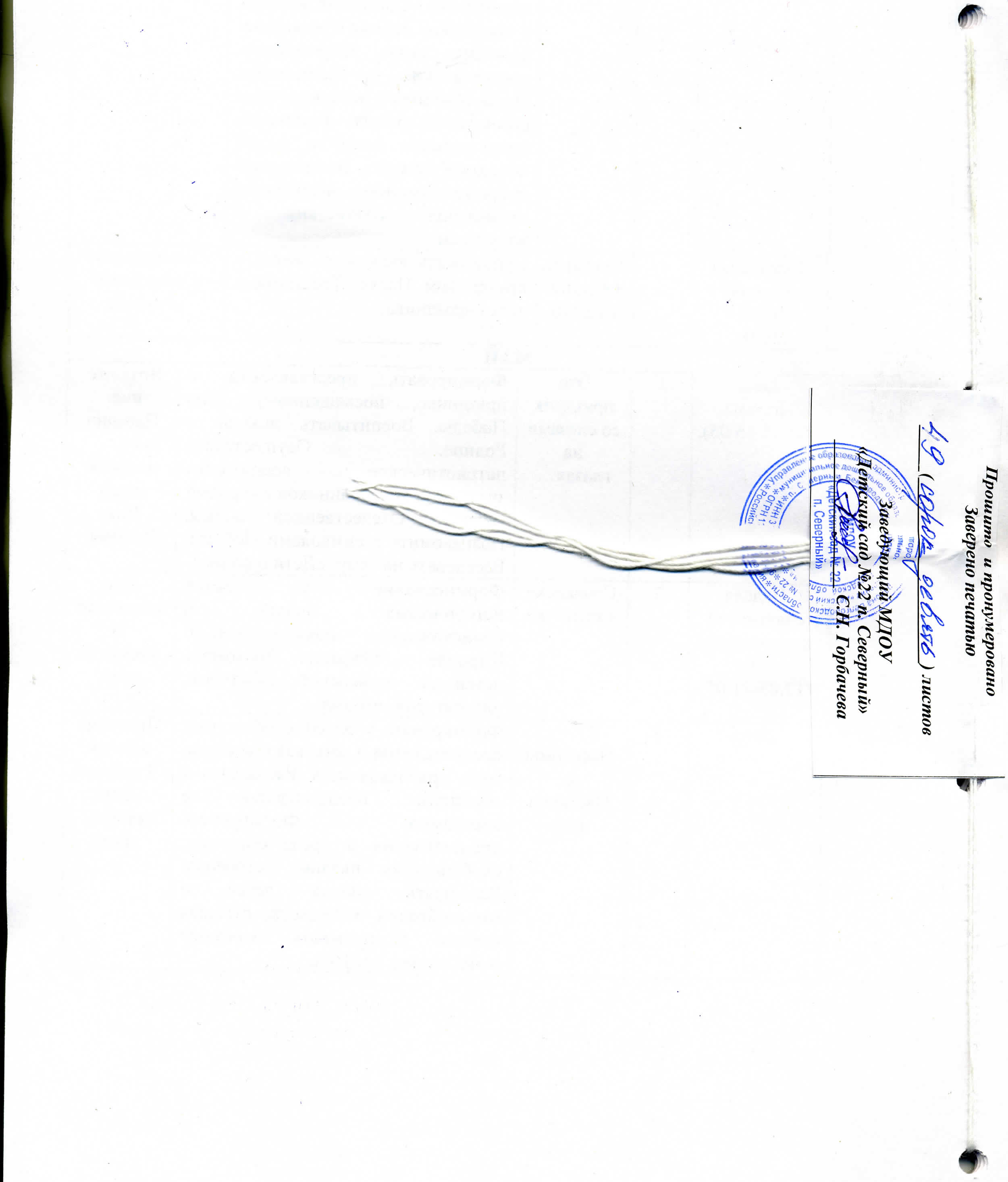 IIIIIIIV491-Полные семьиНеполные семьиНеполные семьиМногодетные семьиБеженцы, беженцы, вынужденные переселенцыОпекунские семьиПолные семьиМать (отец) одиночкав разводеМногодетные семьиБеженцы, беженцы, вынужденные переселенцыОпекунские семьиКоличество 14122NМероприятияПроведение индивидуальных бесед с родителями по сбору анамнезаПроведение индивидуальных бесед и консультацийПосещение родителями фронтальных, индивидуальных занятийВедение индивидуальных тетрадей детей по коррекции, формированию лексико-грамматических средств языкаСовместная подготовка к выступлениям на праздниках, конкурсах«Школа почемучек» (знакомство с приемами логопедической работы)Учитель-логопедУчитель-логопедФормы работыФормы работыВоспитателиВоспитателиФормы работы1.Изучение уровня речевых, познавательных и индивидуально-личностных особенностей детей; определение основных направлений и содержания коррекционно-логопедической работы с каждым ребенком.2.Формирование правильного речевого дыхания и выразительности речи; работа над просодической стороной речи.3.Коррекция звукопроизношения.Совершенствование фонематического восприятия и навыков звукового анализа и синтеза.4.Отработка новых лексико-грамматических категорий.1.Изучение уровня речевых, познавательных и индивидуально-личностных особенностей детей; определение основных направлений и содержания коррекционно-логопедической работы с каждым ребенком.2.Формирование правильного речевого дыхания и выразительности речи; работа над просодической стороной речи.3.Коррекция звукопроизношения.Совершенствование фонематического восприятия и навыков звукового анализа и синтеза.4.Отработка новых лексико-грамматических категорий.Упражнения на развитие артикуляционного аппарата;На развитие мелкой моторики;На автоматизацию и дифференциацию звуков.Упражнение на речевое дыхание, плавность и длительность выдоха.Лексико-грамматические задания и упражнения на развитие связной речи.Дидактические игры, игры с пением, элементы игр-драматизации.Упражнения на развитие артикуляционного аппарата;На развитие мелкой моторики;На автоматизацию и дифференциацию звуков.Упражнение на речевое дыхание, плавность и длительность выдоха.Лексико-грамматические задания и упражнения на развитие связной речи.Дидактические игры, игры с пением, элементы игр-драматизации.1.Учет лексической темы при проведении всех занятий в группе в течение недели.2.Активизация словарного запаса детей по текущей лексической теме в процессе всех режимных моментов.3.Включение отработанных грамматических конструкций в ситуации естественного общения детей.4.Закрепление произношения поставленных звуков.Целенаправленная активизация отработанной лексики. Упражнение в правильном употреблении сформированных грамматических категорий. Развитие внимания, памяти, логического мышления. Формирование связной речи, закрепление навыков чтения и письма.5.Совершенствование артикуляционной, тонкой и общей моторики.1.Учет лексической темы при проведении всех занятий в группе в течение недели.2.Активизация словарного запаса детей по текущей лексической теме в процессе всех режимных моментов.3.Включение отработанных грамматических конструкций в ситуации естественного общения детей.4.Закрепление произношения поставленных звуков.Целенаправленная активизация отработанной лексики. Упражнение в правильном употреблении сформированных грамматических категорий. Развитие внимания, памяти, логического мышления. Формирование связной речи, закрепление навыков чтения и письма.5.Совершенствование артикуляционной, тонкой и общей моторики.Артикуляционная гимнастика (с элементами дыхательной и голосовой).Пальчиковая гимнастика.Заучивание стихотворений, коротких рассказов, скороговорок, потешек;Знакомство с художественной литературой; работа над пересказом и рассказыванием.Индивидуальные занятия воспитателя по заданию логопеда.Медицинский персоналПедагог-психологПедагог-психологИнструктор по физической культуреИнструктор по физической культуреМузыкальный руководительМузыкальный руководительУчаствует в выяснении анамнеза ребенка;Дает родителям направление и лечение у медицинских специалистов;Контролирует своевременность прохождения назначенного лечения или профилактических мероприятий;Участвует в составлении индивидуального образовательного маршрутаПроводит психологическое обследование:  изучение всех сторон психики (познавательная деятельность, речь, эмоционально-волевая сфера, личностное развитие);Участвует в составлении образовательного маршрута.Проводит психологическое обследование:  изучение всех сторон психики (познавательная деятельность, речь, эмоционально-волевая сфера, личностное развитие);Участвует в составлении образовательного маршрута.Работает над развитием мелкой и общей моторики, формирует у детей правильное дыхание, проводит коррекционную гимнастику по развитию умения напрягать и расслаблять мышечный аппарат, развивает у дошкольников координацию движений.Работает над развитием мелкой и общей моторики, формирует у детей правильное дыхание, проводит коррекционную гимнастику по развитию умения напрягать и расслаблять мышечный аппарат, развивает у дошкольников координацию движений.Развивает у детей музыкальный и речевой слух;Обеспечивает развитие способности понимать ритмическую сторону музыки, движений, речи; формирует правильное фразовое дыхание; развивает силу и тембр голоса.Развивает основные движения, мелких мышц руки, активизирует внимание, воспитывает чувство музыкального ритма, ориентировку в пространстве, развивает «мышечное чувство».Развивает фонематический слух и внимание.Развивает у детей музыкальный и речевой слух;Обеспечивает развитие способности понимать ритмическую сторону музыки, движений, речи; формирует правильное фразовое дыхание; развивает силу и тембр голоса.Развивает основные движения, мелких мышц руки, активизирует внимание, воспитывает чувство музыкального ритма, ориентировку в пространстве, развивает «мышечное чувство».Развивает фонематический слух и внимание.СоциумЦели, задачисодержаниеМОУ СОШ « Северная СОШ № 2»- создание преемственности и успешной адаптации при переходе из детского сада в школу.- обеспечить систему непрерывного образования с учетом возрастных особенностей дошкольников и первоклассников.- создание благоприятных условий в детскому саду и школе для развития познавательной активности, самостоятельности, творчества каждого ребенка.- увлечь детей детского сада перспективой школьного обучения, вызвать желание учиться в школе.-Способствовать укреплению и сохранению здоровья дошкольников, готовящихся к обучению в школе.-Всестороннее развитие детей, позволяющее им в дальнейшем успешно овладеть школьной программой.-Создание благоприятных условий для психического и личностного развития ребенка.Работаем по плану совместных мероприятийП. Северный, ЧДС « Северное солнышко»Конкурсное выявление и поддержка лидеров, применение проектных методов, обмен опытом.Создавать возможность расширять воспитательную и культурно- образовательную среду.Работаем по плану совместных мероприятий«Федерация футбола»- Учить детей игре в футбол по упрощенным правилам;- Целенаправленно развивать физические качества и способности ребенка;- Формировать нравственно- волевые качеств детей через спортивные игр «Футбол»;- Развивать интеллект воспитанников через ознакомление с разными видами игр;- Улучшать технику бега.Работаем по плану совместных мероприятийМУК ЦБС Белгородского р-на Северная библиотека,филиал № 35Предоставить детям оптимальные условия для культурного развития ( создать среду развития ребенка через чтение книгу и иные виды материалов, отвечающих его половозрастным, социокультурным и индивидуальным особенностям.Работаем по плану совместных мероприятийДК п. СеверныйМБУК « Дом офицеров»Создать условия для полноценного развития творческих способностей дошкольников.Работаем по плану совместных мероприятийФОК п. Северный- Целенаправленно развивать физические качества и способности ребенка;- Формировать нравственно- волевые качеств детей через спортивных играх;- Развивать интеллект воспитанников через ознакомление с разными видами игр;- Улучшать технику бега.Работаем по плану совместных мероприятийФормы образовательной деятельности в режимных моментахКоличество форм образовательной деятельности и культурных практик в неделюОбщениеОбщениеСитуации общения воспитателя с детьми и накопления положительного социально-эмоционального опытаежедневноБеседы и разговоры с детьми по их интересамежедневноИгровая деятельность, включая сюжетно-ролевую игру с правилами и другие виды игрИгровая деятельность, включая сюжетно-ролевую игру с правилами и другие виды игрИндивидуальные игры с детьми (сюжетно-ролевая, режиссёрская, игра-драматизация, строительно-конструктивные игры)ежедневноСовместная игра воспитателя и детей (сюжетно-ролевая, режиссерская, игра-драматизация, строительно-конструктивные игры)2 раза в неделюТеатрализованные игры1 раз в 2 неделиДосуг здоровья и подвижных игр1 раз в 2 неделиПодвижные игры ежедневноПознавательная и исследовательская деятельностьПознавательная и исследовательская деятельностьОпыты, эксперименты, наблюдения1 раз в 2 неделиНаблюдение за природой на прогулкеежедневноФормы творческой активности, обеспечивающей художественно-эстетическое развитие детейФормы творческой активности, обеспечивающей художественно-эстетическое развитие детейМузыкально-театральные игры1 раз в 2 неделиТворческая мастерская (рисование, лепка, художественный труд по интересам)2 раза в неделюЧтение художественных произведенийежедневноСамообслуживание и элементарный трудСамообслуживание и элементарный трудСамообслуживаниеежедневноТворческие порученияежедневноТрудовые поручения1 раз в две неделиВид помещения функциональное использованиеОснащениеГрупповая комнатаСенсорное развитиеРазвитие речиОзнакомление с окружающим миромОзнакомление с художественной литературой и художественно – прикладным творчествомРазвитие элементарных математических представленийОбучение грамотеРазвитие элементарных историко – географических представленийСюжетно – ролевые игрыСамообслуживаниеТрудовая деятельностьСамостоятельная творческая деятельностьОзнакомление с природой, труд в природеИгровая деятельностьДидактические материалы по сенсорике, математике, развитию речи, познавательному развитиюДидактические игры на развитие психических функций – мышления, внимания, памяти, воображенияГеографический глобусМуляжи овощей и фруктовКалендарь погодыПлакаты и наборы дидактических наглядных материалов с изображением животных, птиц, насекомых, обитателей морей, рептилийМагнитофон, аудиозаписиДетская мебель для практической деятельностиКнижный уголокУголок для изобразительной детской деятельностиИгровая мебель. Атрибуты для сюжетно – ролевых игр: «Семья», «Магазин», «Больница», «Библиотека», «Кухня» и др.Природный уголокКонструкторы различных видовГоловоломки, мозаики, пазлы, настольные игры, лото.Развивающие игры по математике, логике, развитию речиРазличные виды театровФизкультурное оборудование для гимнастики после сна: ребристая дорожка, массажные коврики и мячиШирма для кукольного театраДетские взрослые костюмыПатриотический уголокЦентр «Мы познаем мир»Настольно-печатные дидактические игры для формирования и совершенствования грамматического строя речиРазрезной и магнитный алфавит, алфавит на кубикахНабор игрушек для инсценирования сказокИгрушки и тренажеры для развития дыхания26. Физкультурный центрСпальное помещениеДневной сонГимнастика после сна       Спальная мебельРаздевалкаИнформационно – просветительская работа с родителямиИнформационный стендВыставки детского творчестваНаглядно – информационный материалИндивидуальные шкафчики СкамейкиАлгоритм процесса одеванияНазвание парциальной образовательной программыРежимные моментыПериодичность. Кол-во времениКто проводит образовательную деятельность«Белгородоведение» под ред. Епанчицевой Н.Д., Стручаевой Т.МОбразовательная деятельность после сна11 раз в неделю,                 220 мин.воспитательмесяцработа с родителямиСентябрь Родительское собрание № 1 (Особенности развития детей старшего возраста от 5 до 6 лет в  образовательном процессе. Старшая группа».)Консультация для родителей «Драчуны. Как исправить ситуацию?»Консультация « Все о детском питании».Консультация  « Дидактические игры в ходе ознакомления детей с ПДД».Беседа с родителями «Одежда детей в разные сезоны»Октябрь Беседа  : « Мультфильмы и воспитание детей».Организация выставки « Осень золотая!»Консультация « Домашняя библиотека».Консультация: «Как научить ребенка любить и беречь природу»Памятка: «Безопасность ребенка дома»Беседа «Не балуй!»Консультация в родительский уголок «Поощрять или наказывать?»Праздник осени.Консультация логопеда : «Дидактические игры для автоматизации и дифференциации звуков»НоябрьКонсультация: «О воспитании  правдивости  в детях»Памятка: «Осторожно грипп! »Беседа: «Какие игрушки нужны вашим детям!»Беседа с родителями: «Ребенок и родитель»Памятка: «Как отвечать на детские вопросы»Консультация: «Роль дидактической игры в семье и детском саду»Памятка: «Как защитить ребенка от простуды! » Организация выставки « Портрет моей мамы» совместно с родителями.Приобщение родителей к организации праздника в группе, посвященного Дню матери.ДекабрьКонсультация: «Внимание! Наступает зима!»Акция: « Помоги зимующим птицам».Консультация для родителей на тему: «Осторожно гололед». Родительское собрание №2Консультация: «Роль дидактической игры в семье и детском саду»Организация украшения группы к новогодним праздникам совместно с родителями. Организация выставки поделок « Новогодняя фантазия»Праздник  «Новый Год! »    Консультация « Осторожно! Новый Год!»                       ЯнварьОрганизация развлечение « До свидания, елочка!» совместно с родителями.Консультация « Как формировать у детей осознанное отношение к здоровью»Консультация в родительский уголок: «Детские страхи могут испортить всю жизнь»  Беседа «Как провести выходной день с ребенком»Беседа о значимости подвижных игр на улице в зимнее время.Организация конкурса на игровой площадке совместно с родителями « Снеговик года».Консультация с родителями «Обогащение словарного запаса ребенка в дошкольном возрасте»Организация изготовления дидактических игр своими рукамиФевральРекомендации для родителей по организации питания детей.Консультация « Организация наблюдений в зимний период»Организация выставки детского творчества на тему: « Зима»Организация выставки военной техникиКонсультация « Безопасность ребенка в зимний период»Организация эстафеты « Папа, мама, я- спортивная семья».Организация поздравления мальчиков.Родительское собрание №3.Стенгазета «Лучше папы друга нет»Практикум « Пальчиковая гимнастика – развитие речи ребенка»МартОрганизация фотовыставки « Я и моя мама».Организация праздника « 8 марта»Организация выставки детских рисунков «Весна шагает по планете».Памятка: «Безопасные шаги на пути к безопасности на дороге»Организация оформления огорода на окне совместно с родителями.Индивидуальная работа « Изменение одежды с изменением погоды»Консультация « Природа и нравственное воспитание старшего возраста»Памятка: «Закаливание ребенка в домашних условиях».Организация праздника « Масленница»АпрельКонкурс для родителей: «Пасха»Консультация « Домашняя библиотека»Организация выставки рисунков « Летим в космос».Организация субботника на клумбе, игровой площадке.Буклет: «Как научить ребенка не бояться врачей»Индивидуальная работа: «Художественное -эстетическое воспитание детей в семье».Организация выставки: « Весна –красна»- детское творчество.Беседы: « Как уберечь детей от травм».Организация соревнования, совместно с родителями « Веселые старты».МайОрганизовать фотовыставку « Наши ветераны».Консультация: «Отец – как воспитатель»Памятка: «Дисциплина – это обучение правильному воспитанию»Организация сопровождения к памятнику.Организация родителей для  работ по озеленению клумбы.Консультация « Учимся рассказывать»Анкетирование родителей « Как вы оцениваете работу сотрудников ДОО»Родительское собрание № 4.Беседы « Организация летнего отдыха детей»ОбразовательнаяобластьБазовый виддеятельностиОтветственные специалистыКол-во занятий Физическое развитиеДвигательная деятельность в физкультурном зале и бассейнеИнструктор по физкультуре2Физическое развитиеДвигательная деятельность на спортивной площадкеИнструктор по физкультуре1ПознавательноеразвитиеПознавательно-исследовательскаядеятельностьВоспитатель3Речевое развитиеКоммуникативнаядеятельностьУчитель-логопед2Художественно-эстетическое развитиеИзобразительнаядеятельность (рисование)Воспитатель1Художественно-эстетическое развитиеИзобразительнаядеятельность (лепка)Воспитатель0,5Художественно-эстетическое развитиеИзобразительнаядеятельность (аппликация)Воспитатель0,5Художественно-эстетическое развитиеМузыкальнаядеятельностьМузыкальный руководитель1Коррекционно- развивающая деятельность  Психолого -педагогическое сопровождениеПедагог - психолог1Коррекционно- развивающая деятельность  Коррекционно-развивающая деятельность  Учитель-логопед2Тема месяцаОбъединяющая («рамочная» тема)Срок пров.Тема Содержание Содержание Итоговое мероприятие Итоговое мероприятие СЕНТЯБРЬСЕНТЯБРЬСЕНТЯБРЬСЕНТЯБРЬСЕНТЯБРЬСЕНТЯБРЬСЕНТЯБРЬСЕНТЯБРЬЗдравствуй, детский сад!Детский сад (01.09-04.09)1Детский сад. ПрофессииДать детям возможность испытать гордость, что они теперь старшие. Воспитывать  дружеские взаимоотношения между детьми. Формировать умения договариваться, помогать друг другу. Воспитывать заботливое отношения к малышам, пожилым людям. Формировать  такие качества, как сочувствие, отзывчивости, справедливость, скромность и т.д. обогащать  словаря формулами совестной вежливости.Дать детям возможность испытать гордость, что они теперь старшие. Воспитывать  дружеские взаимоотношения между детьми. Формировать умения договариваться, помогать друг другу. Воспитывать заботливое отношения к малышам, пожилым людям. Формировать  такие качества, как сочувствие, отзывчивости, справедливость, скромность и т.д. обогащать  словаря формулами совестной вежливости.Праздник «День знаний»Сюжетно-ролевая игра «Детский сад».Викторина «Вежливые слова»Праздник «День знаний»Сюжетно-ролевая игра «Детский сад».Викторина «Вежливые слова»Здравствуй, детский сад!Игрушки (07.09-11.09)2Мои любимые игрушкиЗакреплять знания  детей  об игрушках, их назначение. Закреплять названия частей.  Классифицировать игрушки по качественным характеристикам. Воспитывать бережное отношение к игрушкам в группе. Закреплять правила  обращения с игрушками. Развивать творческие и конструктивные способности детей.Закреплять знания  детей  об игрушках, их назначение. Закреплять названия частей.  Классифицировать игрушки по качественным характеристикам. Воспитывать бережное отношение к игрушкам в группе. Закреплять правила  обращения с игрушками. Развивать творческие и конструктивные способности детей.Выставка детского творчестваВыставка детского творчестваЯ, моя семья. Мой дом.Я  - человек (14.09-18.09)3Я в миреРасширять  представлений об особенностях функционирования и целостности человеческого организма. Расширять представления  о составляющих здорового образа жизни (правильное питание, движение, сон и т.д.)  Расширять  представлений об особенностях функционирования и целостности человеческого организма. Расширять представления  о составляющих здорового образа жизни (правильное питание, движение, сон и т.д.)  Развлечение  «Я, ты, он, она – вместе дружная семья»Развлечение  «Я, ты, он, она – вместе дружная семья»Я, моя семья. Мой дом. Я и моя семья(21.09-25.09)4Моя семьяУглублять  представления ребенка  о семье и ее истории. Закреплять знания детей о своем имени, отчестве, фамилии, поле, возрасте. о том, где работают родители, как важен для общества  их труд. Поощрять  посильное участия детей  в подготовке различных семейных праздников, выполнения постоянных обязанностей по дому.Углублять  представления ребенка  о семье и ее истории. Закреплять знания детей о своем имени, отчестве, фамилии, поле, возрасте. о том, где работают родители, как важен для общества  их труд. Поощрять  посильное участия детей  в подготовке различных семейных праздников, выполнения постоянных обязанностей по дому.Конкурс – фотовыставка «Отдыхаем всей семьей»Конкурс – фотовыставка «Отдыхаем всей семьей»Я, моя семья. Мой дом.Мой дом (28.09-02.10)5Мой родной дом Закреплять знания о видах жилья. Расширять представления  о качественных характеристиках материалов. Формировать представления детей о правилах безопасного  поведения в доме  (пользования электроприборами, колюще-режущими предметами, ...)Закреплять знания о видах жилья. Расширять представления  о качественных характеристиках материалов. Формировать представления детей о правилах безопасного  поведения в доме  (пользования электроприборами, колюще-режущими предметами, ...)Сюжетно-ролевые игры по темеСюжетно-ролевые игры по темеОКТЯБРЬОКТЯБРЬОКТЯБРЬОКТЯБРЬОКТЯБРЬОКТЯБРЬОКТЯБРЬОКТЯБРЬОсень в природеОсенние работы на селе (05.10-9.10)1Откуда хлеб пришел?Расширять и систематизировать  знания детей об осени. Знакомить  с сельскохозяйственными профессиями. Воспитывать уважение  к труду людей выращивающих хлеб и бережное отношение к хлебу. Познакомить через художественное творчество с процессом выращивания и изготовления хлеба. Расширять и систематизировать  знания детей об осени. Знакомить  с сельскохозяйственными профессиями. Воспитывать уважение  к труду людей выращивающих хлеб и бережное отношение к хлебу. Познакомить через художественное творчество с процессом выращивания и изготовления хлеба. Тематическое занятие по теме «Профессия хлебороб"Тематическое занятие по теме «Профессия хлебороб"Осень в природеПрирода осенью(12.10-16.10)2Осень. Признаки осени. Деревья осенью.Расширять  знания детей об осени. Продолжить знакомство с приметами осени. Систематизировать знания детей об изменениях в природе. Закреплять названия месяцев в году. Воспитывать бережное отношение к природе. Расширять  представления  детей  об особенностях отображения осени в произведениях искусства(поэтического, изобразительного, музыкального). Развивать интерес к изображению осенних явлений в рисунках и аппликациях.Расширять  знания детей об осени. Продолжить знакомство с приметами осени. Систематизировать знания детей об изменениях в природе. Закреплять названия месяцев в году. Воспитывать бережное отношение к природе. Расширять  представления  детей  об особенностях отображения осени в произведениях искусства(поэтического, изобразительного, музыкального). Развивать интерес к изображению осенних явлений в рисунках и аппликациях.Выставка детского творчества: поделки из природного материалаВыставка детского творчества: поделки из природного материалаОсень в природеЧто нам осень принесла (19.10-23.10)3Огород. ОвощиРасширять знания об овощах. Формировать обобщающие представления. Классифицировать овощи  по качественным характеристикам ( вкусу, форме, цвету). Закреплять знания о способах выращивания овощей.. Развивать творческие и конструктивные способности детей. Обогащать и развивать речь детей через знакомство с художественной литературой.Расширять знания об овощах. Формировать обобщающие представления. Классифицировать овощи  по качественным характеристикам ( вкусу, форме, цвету). Закреплять знания о способах выращивания овощей.. Развивать творческие и конструктивные способности детей. Обогащать и развивать речь детей через знакомство с художественной литературой.Занятие на экологической тропе. Станция «Огород»Занятие на экологической тропе. Станция «Огород»Осень в природеЧто нам осень принесла  (26.10-30.10)4Сад. ФруктыРасширять знания об о фруктах. Формировать обобщающие представления. Классифицировать фрукты  по качественным характеристикам ( вкусу, форме, цвету). Закреплять знания о способах выращивания фруктов . Развивать творческие и конструктивные способности детей. Обогащать и развивать речь детей через знакомство с художественной литературой.Расширять знания об о фруктах. Формировать обобщающие представления. Классифицировать фрукты  по качественным характеристикам ( вкусу, форме, цвету). Закреплять знания о способах выращивания фруктов . Развивать творческие и конструктивные способности детей. Обогащать и развивать речь детей через знакомство с художественной литературой.Праздник «Осень»Праздник «Осень»НОЯБРЬНОЯБРЬНОЯБРЬНОЯБРЬНОЯБРЬНОЯБРЬНОЯБРЬНОЯБРЬПредметный мирЛес. Грибы и лесные ягоды. (02.11-06.11)1Дары леса Расширять знания детей о природе. Формировать основы экологической культуры. Расширять представления о природе родного края. Расширять и систематизировать знания воспитанников о видах фауны. Формировать первичные представления об экосистемах, природных зонах.Расширять знания детей о природе. Формировать основы экологической культуры. Расширять представления о природе родного края. Расширять и систематизировать знания воспитанников о видах фауны. Формировать первичные представления об экосистемах, природных зонах.Занятия на экологической тропеЗанятия на экологической тропеПредметный мирОдежда (9.11-13.11)2ОдеждаРасширять знания и представления воспитанников об одежде (сезонности, назначении, материалах, деталях). Формировать  знания детей о способах изготовления и ухода за ней. Познакомить с национальным декоративно-прикладным искусством. Расширять знания о народных костюмах и их изготовление в прошлом. Расширять знания и представления воспитанников об одежде (сезонности, назначении, материалах, деталях). Формировать  знания детей о способах изготовления и ухода за ней. Познакомить с национальным декоративно-прикладным искусством. Расширять знания о народных костюмах и их изготовление в прошлом. Музей МДОУМузей МДОУПредметный мирОбувь (16.11-20.11)3ОбувьРасширять знания и представления воспитанников об обуви (сезонности, назначении, материалах, деталях). Формировать  знания детей о способах изготовления и ухода за ней. Развивать творческие и конструктивные способности детей. Обогащать и развивать речь детей через знакомство с художественной литературой.Расширять знания и представления воспитанников об обуви (сезонности, назначении, материалах, деталях). Формировать  знания детей о способах изготовления и ухода за ней. Развивать творческие и конструктивные способности детей. Обогащать и развивать речь детей через знакомство с художественной литературой.Посещение художественного музея г.Белгорода с родителямиПосещение художественного музея г.Белгорода с родителямиПредметный мирКухня. Посуда (23.11-27.11)4 ПосудаУглублять представления  детей  о посуде: назначении, функциях, способах использования, качественных характеристиках. Продолжить знакомство детей  с декоративно- прикладным искусством (Городец, Гжель, Полхов-Майдан). Обогащать и развивать речь детей через знакомство с художественной литературой. Развивать интерес к изображению посуды  в рисунках и аппликациях.Углублять представления  детей  о посуде: назначении, функциях, способах использования, качественных характеристиках. Продолжить знакомство детей  с декоративно- прикладным искусством (Городец, Гжель, Полхов-Майдан). Обогащать и развивать речь детей через знакомство с художественной литературой. Развивать интерес к изображению посуды  в рисунках и аппликациях.Мини-музей МДОУМини-музей МДОУДЕКАБРЬДЕКАБРЬДЕКАБРЬДЕКАБРЬДЕКАБРЬДЕКАБРЬДЕКАБРЬДЕКАБРЬЗима Продукты питания (01.12-04.12)1Продукты питанияЗакреплять знания о названиях продуктов питания. Расширять знания о назначении  продуктов питания, их качественных характеристиках. Формировать  представления о правильном и здоровом питании. Расширять знания о  пользе и вреде некоторых продуктов питания.Закреплять знания о названиях продуктов питания. Расширять знания о назначении  продуктов питания, их качественных характеристиках. Формировать  представления о правильном и здоровом питании. Расширять знания о  пользе и вреде некоторых продуктов питания.Сюжетно-ролевые игры по темеСюжетно-ролевые игры по темеЗима Домашние животные зимой (7.12-11.12)2Домашние животные зимойРасширять знания о домашних животных, их значения для человека. Изучать их поведение, условия жизни и питания. Воспитывать любовь и заботу к домашним питомцам. Расширять представления о жизни домашних животных через художественное творчество.Расширять знания о домашних животных, их значения для человека. Изучать их поведение, условия жизни и питания. Воспитывать любовь и заботу к домашним питомцам. Расширять представления о жизни домашних животных через художественное творчество.Выставка детского творчестваВыставка детского творчестваЗима Дикие животные зимой (14.12-18.12)3Дикие животные зимойСистематизировать и дополнять  знания о диких животных, их значения для человека. Расширять представления детей о фауне родного края. Поощрять доброжелательное отношение, проявления сочувствия к животным.  Читать  художественную литературу о диких животных, вызывать эмоциональный отклик у детей, высказывать отношение к прочитанному.Систематизировать и дополнять  знания о диких животных, их значения для человека. Расширять представления детей о фауне родного края. Поощрять доброжелательное отношение, проявления сочувствия к животным.  Читать  художественную литературу о диких животных, вызывать эмоциональный отклик у детей, высказывать отношение к прочитанному.Инсценировка сказки «Зимовье зверей»Инсценировка сказки «Зимовье зверей»Зима  Зимующие птицы (21.12-25.12)4Зима. Зимующие птицыФормировать обобщенное представление о зимующих и перелетных птицах, учить различать их по существенным признакам. Углублять представления о причинах отлета птиц. Воспитывать любовь к птицам, желание помогать им в зимних условиях. Формировать обобщенное представление о зимующих и перелетных птицах, учить различать их по существенным признакам. Углублять представления о причинах отлета птиц. Воспитывать любовь к птицам, желание помогать им в зимних условиях. Акция «Изготовление кормушек»Акция «Изготовление кормушек»Зима Новый год (28.12-01.01)5К нам приходит Новый годОрганизация всех видов деятельности(игровой, коммуникативной, трудовой, познавательно - исследовательской, продуктивной, музыкально-художественной, чтения) вокруг темы Нового года  и новогоднего праздника.Организация всех видов деятельности(игровой, коммуникативной, трудовой, познавательно - исследовательской, продуктивной, музыкально-художественной, чтения) вокруг темы Нового года  и новогоднего праздника.Конкурс поделок «Новогодняя игрушка»Праздник Новый годКонкурс поделок «Новогодняя игрушка»Праздник Новый годЯНВАРЬЯНВАРЬЯНВАРЬЯНВАРЬЯНВАРЬЯНВАРЬЯНВАРЬЯНВАРЬЗимние каникулы (11.01-15.01)1Зима. Зимние игры и забавыЗимние игры и забавы, развлечения. Художественное творчество по впечатлениям от праздника. Всемирный день снега.Зимние игры и забавы, развлечения. Художественное творчество по впечатлениям от праздника. Всемирный день снега.Зимние игры на улице. Фотоконкурс «Хорошо зимой»Зимние игры на улице. Фотоконкурс «Хорошо зимой»Мебель (18.01-22.01)2Мебель Расширять знания и представления воспитанников о мебели (назначении, материалах, деталях). Формировать  знания детей о способах изготовления и ухода за ней. Расширять знания и представления воспитанников о мебели (назначении, материалах, деталях). Формировать  знания детей о способах изготовления и ухода за ней. Транспорт. Мир профессий (25.01-29.01)3п.СеверныйФормировать представления воспитанников об инфраструктуре города.  Расширять знания и формировать положительнее эмоции к родному поселку. Рассказывать детям о достопримечательностях и, культуре, традициях родного края; о замечательных людях прославивших свой край. Формировать представления воспитанников об инфраструктуре города.  Расширять знания и формировать положительнее эмоции к родному поселку. Рассказывать детям о достопримечательностях и, культуре, традициях родного края; о замечательных людях прославивших свой край. «Моя малая Родина».Посещение музеев с родителями«Моя малая Родина».Посещение музеев с родителямиФЕВРАЛЬФЕВРАЛЬФЕВРАЛЬФЕВРАЛЬФЕВРАЛЬФЕВРАЛЬФЕВРАЛЬФЕВРАЛЬМир профессийМир профессий (01.02-12.02)12Грузовой и пассажирский транспорт. Профессии на транспортеУточнять знания детей о видах транспорта, о назначении и способах передвижения. Расширять знания о профессиях людей работающих на транспорте.  Обогащать и развивать речь детей через знакомство с художественной литературой. Расширять представления детей о различных профессиях. Формировать знания о трудовых действиях и инструментах этих людей. Воспитывать уважение к людям различных профессийУточнять знания детей о видах транспорта, о назначении и способах передвижения. Расширять знания о профессиях людей работающих на транспорте.  Обогащать и развивать речь детей через знакомство с художественной литературой. Расширять представления детей о различных профессиях. Формировать знания о трудовых действиях и инструментах этих людей. Воспитывать уважение к людям различных профессийЧитать  художественную литературу о людях совершивших значимые поступки в своей профессии, вызывать эмоциональный отклик у детей, высказывать отношение к прочитанному.Читать  художественную литературу о людях совершивших значимые поступки в своей профессии, вызывать эмоциональный отклик у детей, высказывать отношение к прочитанному.Мир профессийЯ вырасту здоровым(15.02-19-02)3Расширение представлений об особенностях функционирования и целостности человеческого организма. Расширение представлений о составляющих здорового образа жизни (правильное питание, движение, сон и т.д.) Знакомство с доступными сведениями из истории олимпийского движения.Расширение представлений об особенностях функционирования и целостности человеческого организма. Расширение представлений о составляющих здорового образа жизни (правильное питание, движение, сон и т.д.) Знакомство с доступными сведениями из истории олимпийского движения.Открытый день здоровьяОткрытый день здоровьяМир профессийДень защитника отечества (22.02-26.02)4Наша армияРасширение представлений детей о Российской армии. Рассказы о трудной, но почетной обязанности защищать Родину, охранять ее спокойствие и безопасность; о том, как в годы войн храбро сражались и защищали нашу страну от врагов прадеды, деды, отцы. Воспитание в духе патриотизма, любви к Родине. Знакомство с разными родами войск (пехота, морские, воздушные, танковые войска), боевой техникой. Расширение гендерных представлений, формирование у мальчиков стремления быть сильными, смелыми, стать защитниками Родины; воспитание у девочек уважения к мальчикам как будущим защитникам Родины.Расширение представлений детей о Российской армии. Рассказы о трудной, но почетной обязанности защищать Родину, охранять ее спокойствие и безопасность; о том, как в годы войн храбро сражались и защищали нашу страну от врагов прадеды, деды, отцы. Воспитание в духе патриотизма, любви к Родине. Знакомство с разными родами войск (пехота, морские, воздушные, танковые войска), боевой техникой. Расширение гендерных представлений, формирование у мальчиков стремления быть сильными, смелыми, стать защитниками Родины; воспитание у девочек уважения к мальчикам как будущим защитникам Родины.Праздник 23 февраля — день защитника ОтечестваПраздник 23 февраля — день защитника ОтечестваМАРТМАРТМАРТМАРТМАРТМАРТМАРТМАРТВесна8 марта  женский день(01.03-05.03)1Мамин праздник. Профессии наших мамОрганизация всех видов деятельности(игровой, коммуникативной, трудовой, познавательно - исследовательской, продуктивной, музыкально-художественной, чтения) вокруг темы семьи,  любви к маме и бабушке. Воспитывать уважение к воспитателям. Расширять гендерные представления: воспитывать у мальчиков представлений о том, что мужчины должны внимательно и уважительно относиться к женщинам. Привлекать детей к изготовлению подарков маме, бабушке, воспитателям. Воспитывать бережное и чуткое отношение к самым близким людям, формировать потребность радовать близких добрыми делами.Организация всех видов деятельности(игровой, коммуникативной, трудовой, познавательно - исследовательской, продуктивной, музыкально-художественной, чтения) вокруг темы семьи,  любви к маме и бабушке. Воспитывать уважение к воспитателям. Расширять гендерные представления: воспитывать у мальчиков представлений о том, что мужчины должны внимательно и уважительно относиться к женщинам. Привлекать детей к изготовлению подарков маме, бабушке, воспитателям. Воспитывать бережное и чуткое отношение к самым близким людям, формировать потребность радовать близких добрыми делами.Праздник 8 Марта.Творческое занятие по изготовлению подарочных открыток к праздникуПраздник 8 Марта.Творческое занятие по изготовлению подарочных открыток к праздникуВеснаКультура и традиции(09.03-12.03)2Народная культура и традицииПродолжение знакомства детей с народными традициями и обычаями, с народным декоративно-прикладным искусством (Городец, Полхов-Майдан, Гжель). Расширение представлений о народных игрушках (матрешки — городецкая, богородская; бирюльки). Знакомство с национальным декоративно-прикладным искусством.Рассказы детям о русской избе и других строениях, их внутреннем убранстве, предметах быта, одежды.Рассказы о традициях БелогорьяПродолжение знакомства детей с народными традициями и обычаями, с народным декоративно-прикладным искусством (Городец, Полхов-Майдан, Гжель). Расширение представлений о народных игрушках (матрешки — городецкая, богородская; бирюльки). Знакомство с национальным декоративно-прикладным искусством.Рассказы детям о русской избе и других строениях, их внутреннем убранстве, предметах быта, одежды.Рассказы о традициях БелогорьяВыставка детского творчества.Посещение музея МДОУВыставка детского творчества.Посещение музея МДОУВеснаВесна в природе (15.03-19.03)3Весна. Приметы весныФормировать у детей обобщенных представлений о весне как времени года, о приспособленности растений и животных к изменениям в  природе. Расширение знаний о характерных признаках весны, о прилете птиц; о связи между явлениями живой и неживой природы и сезонными видами труда. О весенних изменениях в природе.Формировать у детей обобщенных представлений о весне как времени года, о приспособленности растений и животных к изменениям в  природе. Расширение знаний о характерных признаках весны, о прилете птиц; о связи между явлениями живой и неживой природы и сезонными видами труда. О весенних изменениях в природе.Развлекательное мероприятие «К нам весна шагает быстрыми шагами»Развлекательное мероприятие «К нам весна шагает быстрыми шагами»ВеснаВесенние работы на селе (22.03-26.03)4Весенние работы на селеРасширять знания детей о  сельскохозяйственных  профессиях. Воспитывать уважение  к труду людей работающих на селе. Познакомить с трудом людей, работающих на полях,  через художественное творчество.Расширять знания детей о  сельскохозяйственных  профессиях. Воспитывать уважение  к труду людей работающих на селе. Познакомить с трудом людей, работающих на полях,  через художественное творчество.Занятие на экологической тропе. Станции «Огород», «Сельский дворик»Занятие на экологической тропе. Станции «Огород», «Сельский дворик»ВеснаМир комнатных растений (29.03-02.04)5Комнатные растенияРасширять представления детей о комнатных растениях: их пользе, строении. Учить различать растения по внешнему виду. Закреплять навыки ухода.Расширять представления детей о комнатных растениях: их пользе, строении. Учить различать растения по внешнему виду. Закреплять навыки ухода.Выставка детского творчестваВыставка детского творчестваАПРЕЛЬАПРЕЛЬАПРЕЛЬАПРЕЛЬАПРЕЛЬАПРЕЛЬАПРЕЛЬАПРЕЛЬЗемля- наш домВодный мир (05.04-09.04)1Пресноводные и аквариумные рыбыРасширять знания детей о пресноводных и аквариумных рыбах. Формировать представления о среде обитания, особенностях питания, строения. Расширять знания детей о многообразии водного мира. Воспитывать бережное отношение к природе. Обогащать и развивать речь детей через знакомство с художественной литературой.Расширять знания детей о пресноводных и аквариумных рыбах. Формировать представления о среде обитания, особенностях питания, строения. Расширять знания детей о многообразии водного мира. Воспитывать бережное отношение к природе. Обогащать и развивать речь детей через знакомство с художественной литературой.Выставка детского творчестваВыставка детского творчестваЗемля- наш домКосмос  (12.04-16.04)2Космическое путешествие Расширять представления детей о космосе. Знакомить с различной космической техникой, особенностями условий жизни и быта космонавтов в условиях невесомости. Рассказать о полете Ю, А. Гагарина в космос и других советских и российских космонавтах  и астронавтах. Воспитывать на примере героев художественной литературы и рассказов о прославившихся людей гордость,  патриотизм, любовь к своей Родине.Расширять представления детей о космосе. Знакомить с различной космической техникой, особенностями условий жизни и быта космонавтов в условиях невесомости. Рассказать о полете Ю, А. Гагарина в космос и других советских и российских космонавтах  и астронавтах. Воспитывать на примере героев художественной литературы и рассказов о прославившихся людей гордость,  патриотизм, любовь к своей Родине.Выставка детского творчества, посвященная Дню космонавтикиТематическое занятие на площадке «Космодром»Выставка детского творчества, посвященная Дню космонавтикиТематическое занятие на площадке «Космодром»Земля- наш домМир природы (19.04-23.04)3Животные жарких стран Животные холодных странСистематизировать и дополнять  знания о животных жарких стран. Формировать представления о взаимосвязи среды обитания и особенностями строения животных Расширять представления детей о фауне жарких стран. Воспитывать  доброжелательное отношение, проявления сочувствия к животным.  Систематизировать и дополнять  знания о животных холодных стран. Формировать представления о взаимосвязи среды обитания и особенностями строения животных.  Расширять представления детей о фауне холодных стран. Воспитывать  доброжелательное отношение, проявления сочувствия к животнымСистематизировать и дополнять  знания о животных жарких стран. Формировать представления о взаимосвязи среды обитания и особенностями строения животных Расширять представления детей о фауне жарких стран. Воспитывать  доброжелательное отношение, проявления сочувствия к животным.  Систематизировать и дополнять  знания о животных холодных стран. Формировать представления о взаимосвязи среды обитания и особенностями строения животных.  Расширять представления детей о фауне холодных стран. Воспитывать  доброжелательное отношение, проявления сочувствия к животнымРазвлекательное мероприятие «Угадай животное»Развлекательное мероприятие «Угадай животное»Земля- наш домПасхальная неделя(26.04.-30.04)4Светлый праздник ПасхиПродолжить знакомить детей с праздником Пасха. Традициями этого праздника.Продолжить знакомить детей с праздником Пасха. Традициями этого праздника.Изготовление Пасхальной игрушкиИзготовление Пасхальной игрушкиМАЙМАЙМАЙМАЙМАЙМАЙМАЙМАЙЗдравствуй, лето!День Победы (05.05-15.05)1Это праздник со слезами на глазах…Это праздник со слезами на глазах…Формировать представления о празднике, посвященному Дню Победы. Воспитывать любовь к Родине. Осуществлять патриотическое воспитание, знакомить воспитанников с героями Великой Отечественной войны. Познакомить с символами Победы. Беседовать на тему  «Дети и война»Формировать представления о празднике, посвященному Дню Победы. Воспитывать любовь к Родине. Осуществлять патриотическое воспитание, знакомить воспитанников с героями Великой Отечественной войны. Познакомить с символами Победы. Беседовать на тему  «Дети и война»Возложение.Праздник, посвященный Дню Победы.Здравствуй, лето!Неделя славянской письменности(17.05-21.05)3Славянская культураСлавянская культураФормирование у детей исторических знаний о происхождении  письменности, о Кирилле и Мефодии. Знакомить детей со славянской культурой, литературой, играмиФормирование у детей исторических знаний о происхождении  письменности, о Кирилле и Мефодии. Знакомить детей со славянской культурой, литературой, играмиДень славянской письменностиЗдравствуй, лето! Лето. 4 Насекомые Цветы на лугу Насекомые Цветы на лугуФормировать у детей обобщенных представлений о лете, как о времени года, признаках лета. Расширять и обобщать представления о насекомых. Формировать представления о среде обитания, особенностях питания, строения. Расширять знания детей о многообразии насекомых, луговых цветов. Воспитывать бережное отношение к природе. Формировать у детей обобщенных представлений о лете, как о времени года, признаках лета. Расширять и обобщать представления о насекомых. Формировать представления о среде обитания, особенностях питания, строения. Расширять знания детей о многообразии насекомых, луговых цветов. Воспитывать бережное отношение к природе. Праздник «Лето»1 июня – День защиты детей